Analiza Impactului de ReglementareAnaliza Impactului de ReglementareAnaliza Impactului de ReglementareAnaliza Impactului de ReglementareAnaliza Impactului de ReglementareTitlul analizei impactului (poate conține titlul propunerii de act normativ):Analiza Impactului de Reglementare la proiectul de hotărâre privind modificarea hotărârii de Guvern nr. 206/2009 cu privire la aprobarea Reglementării tehnice„Cafea. Extracte de cafea și de cicoare. Ceaiuri și produse de ceai”Analiza Impactului de Reglementare la proiectul de hotărâre privind modificarea hotărârii de Guvern nr. 206/2009 cu privire la aprobarea Reglementării tehnice„Cafea. Extracte de cafea și de cicoare. Ceaiuri și produse de ceai”Analiza Impactului de Reglementare la proiectul de hotărâre privind modificarea hotărârii de Guvern nr. 206/2009 cu privire la aprobarea Reglementării tehnice„Cafea. Extracte de cafea și de cicoare. Ceaiuri și produse de ceai”Analiza Impactului de Reglementare la proiectul de hotărâre privind modificarea hotărârii de Guvern nr. 206/2009 cu privire la aprobarea Reglementării tehnice„Cafea. Extracte de cafea și de cicoare. Ceaiuri și produse de ceai”Data:Autoritatea administrației publice (autor):Ministerul Agriculturii și Industriei AlimentareMinisterul Agriculturii și Industriei AlimentareMinisterul Agriculturii și Industriei AlimentareMinisterul Agriculturii și Industriei AlimentareSubdiviziunea:Direcția Industrie AlimentarăDirecția Industrie AlimentarăDirecția Industrie AlimentarăDirecția Industrie AlimentarăPersoana responsabilă și datele de contact:Elena Cebotari022 204 540,  elena.cebotari@maia.gov.md  Elena Cebotari022 204 540,  elena.cebotari@maia.gov.md  Elena Cebotari022 204 540,  elena.cebotari@maia.gov.md  Elena Cebotari022 204 540,  elena.cebotari@maia.gov.md  Compartimentele analizei impactuluiCompartimentele analizei impactuluiCompartimentele analizei impactuluiCompartimentele analizei impactuluiCompartimentele analizei impactului1. Definirea problemei1. Definirea problemei1. Definirea problemei1. Definirea problemei1. Definirea problemeia) Determinați clar și concis problema și/sau problemele care urmează să fie soluționatea) Determinați clar și concis problema și/sau problemele care urmează să fie soluționatea) Determinați clar și concis problema și/sau problemele care urmează să fie soluționatea) Determinați clar și concis problema și/sau problemele care urmează să fie soluționatea) Determinați clar și concis problema și/sau problemele care urmează să fie soluționateProblema care a impus elaborarea acestui proiect de Hotărâre de Guvern este riscul introducerii pe piața internă a produselor alimentare nesigure și periculoase, care ar cauza punerea în pericol a sănătății consumatorului și a sănătății publice, precum și riscul de aplicare discreționară și abuzivă a cadrului normativ.Problema care a impus elaborarea acestui proiect de Hotărâre de Guvern este riscul introducerii pe piața internă a produselor alimentare nesigure și periculoase, care ar cauza punerea în pericol a sănătății consumatorului și a sănătății publice, precum și riscul de aplicare discreționară și abuzivă a cadrului normativ.Problema care a impus elaborarea acestui proiect de Hotărâre de Guvern este riscul introducerii pe piața internă a produselor alimentare nesigure și periculoase, care ar cauza punerea în pericol a sănătății consumatorului și a sănătății publice, precum și riscul de aplicare discreționară și abuzivă a cadrului normativ.Problema care a impus elaborarea acestui proiect de Hotărâre de Guvern este riscul introducerii pe piața internă a produselor alimentare nesigure și periculoase, care ar cauza punerea în pericol a sănătății consumatorului și a sănătății publice, precum și riscul de aplicare discreționară și abuzivă a cadrului normativ.Problema care a impus elaborarea acestui proiect de Hotărâre de Guvern este riscul introducerii pe piața internă a produselor alimentare nesigure și periculoase, care ar cauza punerea în pericol a sănătății consumatorului și a sănătății publice, precum și riscul de aplicare discreționară și abuzivă a cadrului normativ.b) Descrieți problema, persoanele/entitățile afectate și cele care contribuie la apariția problemei, cu justificarea necesității schimbării situației curente și viitoare, în baza dovezilor și datelor colectate și examinateb) Descrieți problema, persoanele/entitățile afectate și cele care contribuie la apariția problemei, cu justificarea necesității schimbării situației curente și viitoare, în baza dovezilor și datelor colectate și examinateb) Descrieți problema, persoanele/entitățile afectate și cele care contribuie la apariția problemei, cu justificarea necesității schimbării situației curente și viitoare, în baza dovezilor și datelor colectate și examinateb) Descrieți problema, persoanele/entitățile afectate și cele care contribuie la apariția problemei, cu justificarea necesității schimbării situației curente și viitoare, în baza dovezilor și datelor colectate și examinateb) Descrieți problema, persoanele/entitățile afectate și cele care contribuie la apariția problemei, cu justificarea necesității schimbării situației curente și viitoare, în baza dovezilor și datelor colectate și examinateDin partea mediului de afaceri în adresa Ministerului au fost înaintate demersuri privind necesitatea aducerii în concordanță a prevederilor unor acte normative – Reglementări tehnice, printre care și Reglementarea tehnică „Cafea. Extracte de cafea și de cicoare. Ceaiuri și produse de ceai”, aprobată prin Hotărârea Guvernului nr. 206/2009.În anul 2022 au fost actualizate pozițiile tarifare din Nomenclatura combinata a mărfurilor (prin Legea 341/2022). Prin urmare, conform pct. 2 din Lege, este necesar de actualizat pozițiile tarifare din reglementările tehnice pentru produse alimentare aprobate prin Hotărâre de Guvern.Trebuie de menționat că, încă în anul 2016 prin Legea 186/2016 au fost operate modificări la Legea 420/2006 privind activitatea de reglementare tehnică, conform cărora prevederile Legii 420/2006 „nu se mai aplică produselor ce fac obiectul Legii nr. 78/2004 privind produsele alimentare”. Legea 78/2004 a fost abrogată prin Legea 306/2018 privind siguranța produselor alimentare. Astfel urmează a fi actualizat cadrul normativ conform noilor cerințe și prevederi. Modificarea actului normativ va avea într-o oarecare măsură impact asupra următoarele categorii:- importatorii de anumite tipuri de cafea și producătorii și importatorii de ceaiuri și amestecuri din plante, precum și agenții economici care preambalează produsele menționate, întrucât aceștia urmează să se conformeze cerințelor stabilite;- organele de control ANSA și ANSP; - consumatorii.Republica Moldova nu produce cafea, dar o importă. Astfel, până în 2005 importa cafea boabe de cel mult 600 de mii de dolari. Către 2010, importul de cafea boabe ajuns la 1,7 milioane de dolari. Către 2020 la 8,7 milioane de dolari. În 2023 estimativ s-a importat cafea boabe de 14,1 milioane de dolari. În 2024, estimativ importul de cafea boabe va fi de circa 15,8 milioane de dolari.Conform datelor BNS, valoarea producției fabricate a produselor respective în perioada 2020-2023 este prezentată Figura 1.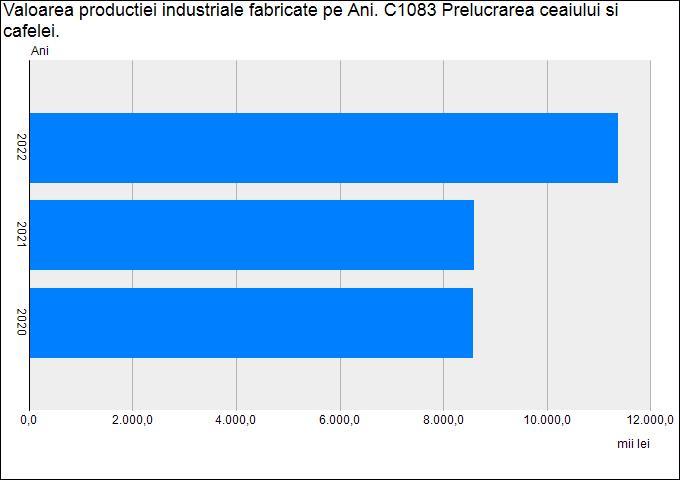 Figura 1. Valoarea producției prelucrate în perioada 2020-2023.Biroul Național de Statistică (BNS) oferă datele privind importul total de cafea (solubilă și boabe), ceai și mirodenii. Astfel, în total, importul de cafea (solubilă și boabe), ceai și mirodenii în 2005 a fost de 4,1 milioane de dolari. În 2010 - de 9,6 milioane de dolari. În 2020 – de 18,6. Până în 2020, cafeaua solubilă, ceaiul și mirodeniile erau cele mai importate. Importul de cafea din boabe abia în 2021 a depășit importul de cafea solubilă, de ceai și mirodenii. În prezent, domină importul de cafea din boabe. În 2023, în total, importul de cafea (solubilă și boabe), ceai și mirodenii este estimat la circa 23 de milioane de dolari. Importul de cafea boabe – de 14 milioane de dolari, iar importul de cafea solubilă, ceai și mirodenii – 9 milioane de dolari. În 1995, un adult moldovean consuma anual 3 cești de cafea din boabe. În 2000, din cauza crizei, consumul de cafea din boabe a scăzut la 1,4 cești anual/per adult. În 2005 s-a ajuns 8,8. În 2010 – 15. În 2015 – 35, în 2020 – 90, 2023 – 134, 2024 - estimativ va fi 153 de cești anual/per adult. Din 2020 se înregistrează o creștere bruscă a consumului de cafea din boabe. Anul 2024 trebuie declarat anul cafelei în Republica Moldova. Consumul mediu global este de 140 de cești de cafea per adult anual. În 2024 noi depășim consumul mediu global. Până la consumul mediu european, care este de două-trei ori mai mare, mai este nevoie de câțiva ani. În momentul aderării noastre la Uniunea Europeană (UE) și consumul nostru de cafea va fi comparabil cu cel al țărilor din UE.Importul și exportul de produse prezentate în figura 2. Figura 2. Importul și Exportul de cafea, ceai, chiar aromatizat și mate în perioada 2021-2023.Cea mai mare cantitate de produse se importa din țările UE, precum Regatul Țărilor de Jos, Polonia, Franța, Germania ș.a. Ca și în cazul importurilor, principalul partener pentru export, rămâne a fi Uniunea Europeană.Din partea mediului de afaceri în adresa Ministerului au fost înaintate demersuri privind necesitatea aducerii în concordanță a prevederilor unor acte normative – Reglementări tehnice, printre care și Reglementarea tehnică „Cafea. Extracte de cafea și de cicoare. Ceaiuri și produse de ceai”, aprobată prin Hotărârea Guvernului nr. 206/2009.În anul 2022 au fost actualizate pozițiile tarifare din Nomenclatura combinata a mărfurilor (prin Legea 341/2022). Prin urmare, conform pct. 2 din Lege, este necesar de actualizat pozițiile tarifare din reglementările tehnice pentru produse alimentare aprobate prin Hotărâre de Guvern.Trebuie de menționat că, încă în anul 2016 prin Legea 186/2016 au fost operate modificări la Legea 420/2006 privind activitatea de reglementare tehnică, conform cărora prevederile Legii 420/2006 „nu se mai aplică produselor ce fac obiectul Legii nr. 78/2004 privind produsele alimentare”. Legea 78/2004 a fost abrogată prin Legea 306/2018 privind siguranța produselor alimentare. Astfel urmează a fi actualizat cadrul normativ conform noilor cerințe și prevederi. Modificarea actului normativ va avea într-o oarecare măsură impact asupra următoarele categorii:- importatorii de anumite tipuri de cafea și producătorii și importatorii de ceaiuri și amestecuri din plante, precum și agenții economici care preambalează produsele menționate, întrucât aceștia urmează să se conformeze cerințelor stabilite;- organele de control ANSA și ANSP; - consumatorii.Republica Moldova nu produce cafea, dar o importă. Astfel, până în 2005 importa cafea boabe de cel mult 600 de mii de dolari. Către 2010, importul de cafea boabe ajuns la 1,7 milioane de dolari. Către 2020 la 8,7 milioane de dolari. În 2023 estimativ s-a importat cafea boabe de 14,1 milioane de dolari. În 2024, estimativ importul de cafea boabe va fi de circa 15,8 milioane de dolari.Conform datelor BNS, valoarea producției fabricate a produselor respective în perioada 2020-2023 este prezentată Figura 1.Figura 1. Valoarea producției prelucrate în perioada 2020-2023.Biroul Național de Statistică (BNS) oferă datele privind importul total de cafea (solubilă și boabe), ceai și mirodenii. Astfel, în total, importul de cafea (solubilă și boabe), ceai și mirodenii în 2005 a fost de 4,1 milioane de dolari. În 2010 - de 9,6 milioane de dolari. În 2020 – de 18,6. Până în 2020, cafeaua solubilă, ceaiul și mirodeniile erau cele mai importate. Importul de cafea din boabe abia în 2021 a depășit importul de cafea solubilă, de ceai și mirodenii. În prezent, domină importul de cafea din boabe. În 2023, în total, importul de cafea (solubilă și boabe), ceai și mirodenii este estimat la circa 23 de milioane de dolari. Importul de cafea boabe – de 14 milioane de dolari, iar importul de cafea solubilă, ceai și mirodenii – 9 milioane de dolari. În 1995, un adult moldovean consuma anual 3 cești de cafea din boabe. În 2000, din cauza crizei, consumul de cafea din boabe a scăzut la 1,4 cești anual/per adult. În 2005 s-a ajuns 8,8. În 2010 – 15. În 2015 – 35, în 2020 – 90, 2023 – 134, 2024 - estimativ va fi 153 de cești anual/per adult. Din 2020 se înregistrează o creștere bruscă a consumului de cafea din boabe. Anul 2024 trebuie declarat anul cafelei în Republica Moldova. Consumul mediu global este de 140 de cești de cafea per adult anual. În 2024 noi depășim consumul mediu global. Până la consumul mediu european, care este de două-trei ori mai mare, mai este nevoie de câțiva ani. În momentul aderării noastre la Uniunea Europeană (UE) și consumul nostru de cafea va fi comparabil cu cel al țărilor din UE.Importul și exportul de produse prezentate în figura 2. Figura 2. Importul și Exportul de cafea, ceai, chiar aromatizat și mate în perioada 2021-2023.Cea mai mare cantitate de produse se importa din țările UE, precum Regatul Țărilor de Jos, Polonia, Franța, Germania ș.a. Ca și în cazul importurilor, principalul partener pentru export, rămâne a fi Uniunea Europeană.Din partea mediului de afaceri în adresa Ministerului au fost înaintate demersuri privind necesitatea aducerii în concordanță a prevederilor unor acte normative – Reglementări tehnice, printre care și Reglementarea tehnică „Cafea. Extracte de cafea și de cicoare. Ceaiuri și produse de ceai”, aprobată prin Hotărârea Guvernului nr. 206/2009.În anul 2022 au fost actualizate pozițiile tarifare din Nomenclatura combinata a mărfurilor (prin Legea 341/2022). Prin urmare, conform pct. 2 din Lege, este necesar de actualizat pozițiile tarifare din reglementările tehnice pentru produse alimentare aprobate prin Hotărâre de Guvern.Trebuie de menționat că, încă în anul 2016 prin Legea 186/2016 au fost operate modificări la Legea 420/2006 privind activitatea de reglementare tehnică, conform cărora prevederile Legii 420/2006 „nu se mai aplică produselor ce fac obiectul Legii nr. 78/2004 privind produsele alimentare”. Legea 78/2004 a fost abrogată prin Legea 306/2018 privind siguranța produselor alimentare. Astfel urmează a fi actualizat cadrul normativ conform noilor cerințe și prevederi. Modificarea actului normativ va avea într-o oarecare măsură impact asupra următoarele categorii:- importatorii de anumite tipuri de cafea și producătorii și importatorii de ceaiuri și amestecuri din plante, precum și agenții economici care preambalează produsele menționate, întrucât aceștia urmează să se conformeze cerințelor stabilite;- organele de control ANSA și ANSP; - consumatorii.Republica Moldova nu produce cafea, dar o importă. Astfel, până în 2005 importa cafea boabe de cel mult 600 de mii de dolari. Către 2010, importul de cafea boabe ajuns la 1,7 milioane de dolari. Către 2020 la 8,7 milioane de dolari. În 2023 estimativ s-a importat cafea boabe de 14,1 milioane de dolari. În 2024, estimativ importul de cafea boabe va fi de circa 15,8 milioane de dolari.Conform datelor BNS, valoarea producției fabricate a produselor respective în perioada 2020-2023 este prezentată Figura 1.Figura 1. Valoarea producției prelucrate în perioada 2020-2023.Biroul Național de Statistică (BNS) oferă datele privind importul total de cafea (solubilă și boabe), ceai și mirodenii. Astfel, în total, importul de cafea (solubilă și boabe), ceai și mirodenii în 2005 a fost de 4,1 milioane de dolari. În 2010 - de 9,6 milioane de dolari. În 2020 – de 18,6. Până în 2020, cafeaua solubilă, ceaiul și mirodeniile erau cele mai importate. Importul de cafea din boabe abia în 2021 a depășit importul de cafea solubilă, de ceai și mirodenii. În prezent, domină importul de cafea din boabe. În 2023, în total, importul de cafea (solubilă și boabe), ceai și mirodenii este estimat la circa 23 de milioane de dolari. Importul de cafea boabe – de 14 milioane de dolari, iar importul de cafea solubilă, ceai și mirodenii – 9 milioane de dolari. În 1995, un adult moldovean consuma anual 3 cești de cafea din boabe. În 2000, din cauza crizei, consumul de cafea din boabe a scăzut la 1,4 cești anual/per adult. În 2005 s-a ajuns 8,8. În 2010 – 15. În 2015 – 35, în 2020 – 90, 2023 – 134, 2024 - estimativ va fi 153 de cești anual/per adult. Din 2020 se înregistrează o creștere bruscă a consumului de cafea din boabe. Anul 2024 trebuie declarat anul cafelei în Republica Moldova. Consumul mediu global este de 140 de cești de cafea per adult anual. În 2024 noi depășim consumul mediu global. Până la consumul mediu european, care este de două-trei ori mai mare, mai este nevoie de câțiva ani. În momentul aderării noastre la Uniunea Europeană (UE) și consumul nostru de cafea va fi comparabil cu cel al țărilor din UE.Importul și exportul de produse prezentate în figura 2. Figura 2. Importul și Exportul de cafea, ceai, chiar aromatizat și mate în perioada 2021-2023.Cea mai mare cantitate de produse se importa din țările UE, precum Regatul Țărilor de Jos, Polonia, Franța, Germania ș.a. Ca și în cazul importurilor, principalul partener pentru export, rămâne a fi Uniunea Europeană.Din partea mediului de afaceri în adresa Ministerului au fost înaintate demersuri privind necesitatea aducerii în concordanță a prevederilor unor acte normative – Reglementări tehnice, printre care și Reglementarea tehnică „Cafea. Extracte de cafea și de cicoare. Ceaiuri și produse de ceai”, aprobată prin Hotărârea Guvernului nr. 206/2009.În anul 2022 au fost actualizate pozițiile tarifare din Nomenclatura combinata a mărfurilor (prin Legea 341/2022). Prin urmare, conform pct. 2 din Lege, este necesar de actualizat pozițiile tarifare din reglementările tehnice pentru produse alimentare aprobate prin Hotărâre de Guvern.Trebuie de menționat că, încă în anul 2016 prin Legea 186/2016 au fost operate modificări la Legea 420/2006 privind activitatea de reglementare tehnică, conform cărora prevederile Legii 420/2006 „nu se mai aplică produselor ce fac obiectul Legii nr. 78/2004 privind produsele alimentare”. Legea 78/2004 a fost abrogată prin Legea 306/2018 privind siguranța produselor alimentare. Astfel urmează a fi actualizat cadrul normativ conform noilor cerințe și prevederi. Modificarea actului normativ va avea într-o oarecare măsură impact asupra următoarele categorii:- importatorii de anumite tipuri de cafea și producătorii și importatorii de ceaiuri și amestecuri din plante, precum și agenții economici care preambalează produsele menționate, întrucât aceștia urmează să se conformeze cerințelor stabilite;- organele de control ANSA și ANSP; - consumatorii.Republica Moldova nu produce cafea, dar o importă. Astfel, până în 2005 importa cafea boabe de cel mult 600 de mii de dolari. Către 2010, importul de cafea boabe ajuns la 1,7 milioane de dolari. Către 2020 la 8,7 milioane de dolari. În 2023 estimativ s-a importat cafea boabe de 14,1 milioane de dolari. În 2024, estimativ importul de cafea boabe va fi de circa 15,8 milioane de dolari.Conform datelor BNS, valoarea producției fabricate a produselor respective în perioada 2020-2023 este prezentată Figura 1.Figura 1. Valoarea producției prelucrate în perioada 2020-2023.Biroul Național de Statistică (BNS) oferă datele privind importul total de cafea (solubilă și boabe), ceai și mirodenii. Astfel, în total, importul de cafea (solubilă și boabe), ceai și mirodenii în 2005 a fost de 4,1 milioane de dolari. În 2010 - de 9,6 milioane de dolari. În 2020 – de 18,6. Până în 2020, cafeaua solubilă, ceaiul și mirodeniile erau cele mai importate. Importul de cafea din boabe abia în 2021 a depășit importul de cafea solubilă, de ceai și mirodenii. În prezent, domină importul de cafea din boabe. În 2023, în total, importul de cafea (solubilă și boabe), ceai și mirodenii este estimat la circa 23 de milioane de dolari. Importul de cafea boabe – de 14 milioane de dolari, iar importul de cafea solubilă, ceai și mirodenii – 9 milioane de dolari. În 1995, un adult moldovean consuma anual 3 cești de cafea din boabe. În 2000, din cauza crizei, consumul de cafea din boabe a scăzut la 1,4 cești anual/per adult. În 2005 s-a ajuns 8,8. În 2010 – 15. În 2015 – 35, în 2020 – 90, 2023 – 134, 2024 - estimativ va fi 153 de cești anual/per adult. Din 2020 se înregistrează o creștere bruscă a consumului de cafea din boabe. Anul 2024 trebuie declarat anul cafelei în Republica Moldova. Consumul mediu global este de 140 de cești de cafea per adult anual. În 2024 noi depășim consumul mediu global. Până la consumul mediu european, care este de două-trei ori mai mare, mai este nevoie de câțiva ani. În momentul aderării noastre la Uniunea Europeană (UE) și consumul nostru de cafea va fi comparabil cu cel al țărilor din UE.Importul și exportul de produse prezentate în figura 2. Figura 2. Importul și Exportul de cafea, ceai, chiar aromatizat și mate în perioada 2021-2023.Cea mai mare cantitate de produse se importa din țările UE, precum Regatul Țărilor de Jos, Polonia, Franța, Germania ș.a. Ca și în cazul importurilor, principalul partener pentru export, rămâne a fi Uniunea Europeană.Din partea mediului de afaceri în adresa Ministerului au fost înaintate demersuri privind necesitatea aducerii în concordanță a prevederilor unor acte normative – Reglementări tehnice, printre care și Reglementarea tehnică „Cafea. Extracte de cafea și de cicoare. Ceaiuri și produse de ceai”, aprobată prin Hotărârea Guvernului nr. 206/2009.În anul 2022 au fost actualizate pozițiile tarifare din Nomenclatura combinata a mărfurilor (prin Legea 341/2022). Prin urmare, conform pct. 2 din Lege, este necesar de actualizat pozițiile tarifare din reglementările tehnice pentru produse alimentare aprobate prin Hotărâre de Guvern.Trebuie de menționat că, încă în anul 2016 prin Legea 186/2016 au fost operate modificări la Legea 420/2006 privind activitatea de reglementare tehnică, conform cărora prevederile Legii 420/2006 „nu se mai aplică produselor ce fac obiectul Legii nr. 78/2004 privind produsele alimentare”. Legea 78/2004 a fost abrogată prin Legea 306/2018 privind siguranța produselor alimentare. Astfel urmează a fi actualizat cadrul normativ conform noilor cerințe și prevederi. Modificarea actului normativ va avea într-o oarecare măsură impact asupra următoarele categorii:- importatorii de anumite tipuri de cafea și producătorii și importatorii de ceaiuri și amestecuri din plante, precum și agenții economici care preambalează produsele menționate, întrucât aceștia urmează să se conformeze cerințelor stabilite;- organele de control ANSA și ANSP; - consumatorii.Republica Moldova nu produce cafea, dar o importă. Astfel, până în 2005 importa cafea boabe de cel mult 600 de mii de dolari. Către 2010, importul de cafea boabe ajuns la 1,7 milioane de dolari. Către 2020 la 8,7 milioane de dolari. În 2023 estimativ s-a importat cafea boabe de 14,1 milioane de dolari. În 2024, estimativ importul de cafea boabe va fi de circa 15,8 milioane de dolari.Conform datelor BNS, valoarea producției fabricate a produselor respective în perioada 2020-2023 este prezentată Figura 1.Figura 1. Valoarea producției prelucrate în perioada 2020-2023.Biroul Național de Statistică (BNS) oferă datele privind importul total de cafea (solubilă și boabe), ceai și mirodenii. Astfel, în total, importul de cafea (solubilă și boabe), ceai și mirodenii în 2005 a fost de 4,1 milioane de dolari. În 2010 - de 9,6 milioane de dolari. În 2020 – de 18,6. Până în 2020, cafeaua solubilă, ceaiul și mirodeniile erau cele mai importate. Importul de cafea din boabe abia în 2021 a depășit importul de cafea solubilă, de ceai și mirodenii. În prezent, domină importul de cafea din boabe. În 2023, în total, importul de cafea (solubilă și boabe), ceai și mirodenii este estimat la circa 23 de milioane de dolari. Importul de cafea boabe – de 14 milioane de dolari, iar importul de cafea solubilă, ceai și mirodenii – 9 milioane de dolari. În 1995, un adult moldovean consuma anual 3 cești de cafea din boabe. În 2000, din cauza crizei, consumul de cafea din boabe a scăzut la 1,4 cești anual/per adult. În 2005 s-a ajuns 8,8. În 2010 – 15. În 2015 – 35, în 2020 – 90, 2023 – 134, 2024 - estimativ va fi 153 de cești anual/per adult. Din 2020 se înregistrează o creștere bruscă a consumului de cafea din boabe. Anul 2024 trebuie declarat anul cafelei în Republica Moldova. Consumul mediu global este de 140 de cești de cafea per adult anual. În 2024 noi depășim consumul mediu global. Până la consumul mediu european, care este de două-trei ori mai mare, mai este nevoie de câțiva ani. În momentul aderării noastre la Uniunea Europeană (UE) și consumul nostru de cafea va fi comparabil cu cel al țărilor din UE.Importul și exportul de produse prezentate în figura 2. Figura 2. Importul și Exportul de cafea, ceai, chiar aromatizat și mate în perioada 2021-2023.Cea mai mare cantitate de produse se importa din țările UE, precum Regatul Țărilor de Jos, Polonia, Franța, Germania ș.a. Ca și în cazul importurilor, principalul partener pentru export, rămâne a fi Uniunea Europeană.c) Expuneți clar cauzele care au dus la apariția problemeic) Expuneți clar cauzele care au dus la apariția problemeic) Expuneți clar cauzele care au dus la apariția problemeic) Expuneți clar cauzele care au dus la apariția problemeic) Expuneți clar cauzele care au dus la apariția problemeiNecesitatea actualizării prevederilor cadrului normativ atât cerințelor la zi, inclusiv modificările operate la nomenclatura combinată a mărfurilor prin Legea 341/2022 și a Legii 306/2018 privind siguranța produselor alimentare, precum și în vederea implementării punctelor 32 din Capitolul 11 – Agricultura și dezvoltarea rurală din Planul național de acțiuni pentru aderarea Republicii Moldova la Uniunea Europeană pe anii 2023-2027,aprobat prin Hotărârea Guvernului nr. 829/2023.Totodată, mediul de afaceri și ANSA au înaintat mai multe demersuri înaintare de către privind necesitatea de aducere în concordanță a prevederilor Reglementărilor tehnice, deoarece prevederile și-au pierdut actualitatea, ca urmare a modificării unor acte normative precum: Legea nr. 420/2006 privind activitatea de reglementare tehnică, despre excluderea produselor alimentare din domeniul reglementat, a fost menționat și mai sus. În același timp, au fost abrogate unele acte normative precum: Legea 78/2004 privind produsele alimentare, Legea nr. 1513/1993 privind asigurarea sanitaro-epidemiologică a populației, Legea nr. 105/2003 privind protecția consumatorilor, iar prevederile propuse spre modificare fac trimiteri la aceste acte. Ajustarea cadrului normativ la prevederile legislației in vigoare, va crea un mediu favorabil pentru agenții economici din domeniu, care se vor conforma unor cerințe clare, și totodată vor fi excluse prevederile care lasă lor de interpretare.Necesitatea actualizării prevederilor cadrului normativ atât cerințelor la zi, inclusiv modificările operate la nomenclatura combinată a mărfurilor prin Legea 341/2022 și a Legii 306/2018 privind siguranța produselor alimentare, precum și în vederea implementării punctelor 32 din Capitolul 11 – Agricultura și dezvoltarea rurală din Planul național de acțiuni pentru aderarea Republicii Moldova la Uniunea Europeană pe anii 2023-2027,aprobat prin Hotărârea Guvernului nr. 829/2023.Totodată, mediul de afaceri și ANSA au înaintat mai multe demersuri înaintare de către privind necesitatea de aducere în concordanță a prevederilor Reglementărilor tehnice, deoarece prevederile și-au pierdut actualitatea, ca urmare a modificării unor acte normative precum: Legea nr. 420/2006 privind activitatea de reglementare tehnică, despre excluderea produselor alimentare din domeniul reglementat, a fost menționat și mai sus. În același timp, au fost abrogate unele acte normative precum: Legea 78/2004 privind produsele alimentare, Legea nr. 1513/1993 privind asigurarea sanitaro-epidemiologică a populației, Legea nr. 105/2003 privind protecția consumatorilor, iar prevederile propuse spre modificare fac trimiteri la aceste acte. Ajustarea cadrului normativ la prevederile legislației in vigoare, va crea un mediu favorabil pentru agenții economici din domeniu, care se vor conforma unor cerințe clare, și totodată vor fi excluse prevederile care lasă lor de interpretare.Necesitatea actualizării prevederilor cadrului normativ atât cerințelor la zi, inclusiv modificările operate la nomenclatura combinată a mărfurilor prin Legea 341/2022 și a Legii 306/2018 privind siguranța produselor alimentare, precum și în vederea implementării punctelor 32 din Capitolul 11 – Agricultura și dezvoltarea rurală din Planul național de acțiuni pentru aderarea Republicii Moldova la Uniunea Europeană pe anii 2023-2027,aprobat prin Hotărârea Guvernului nr. 829/2023.Totodată, mediul de afaceri și ANSA au înaintat mai multe demersuri înaintare de către privind necesitatea de aducere în concordanță a prevederilor Reglementărilor tehnice, deoarece prevederile și-au pierdut actualitatea, ca urmare a modificării unor acte normative precum: Legea nr. 420/2006 privind activitatea de reglementare tehnică, despre excluderea produselor alimentare din domeniul reglementat, a fost menționat și mai sus. În același timp, au fost abrogate unele acte normative precum: Legea 78/2004 privind produsele alimentare, Legea nr. 1513/1993 privind asigurarea sanitaro-epidemiologică a populației, Legea nr. 105/2003 privind protecția consumatorilor, iar prevederile propuse spre modificare fac trimiteri la aceste acte. Ajustarea cadrului normativ la prevederile legislației in vigoare, va crea un mediu favorabil pentru agenții economici din domeniu, care se vor conforma unor cerințe clare, și totodată vor fi excluse prevederile care lasă lor de interpretare.Necesitatea actualizării prevederilor cadrului normativ atât cerințelor la zi, inclusiv modificările operate la nomenclatura combinată a mărfurilor prin Legea 341/2022 și a Legii 306/2018 privind siguranța produselor alimentare, precum și în vederea implementării punctelor 32 din Capitolul 11 – Agricultura și dezvoltarea rurală din Planul național de acțiuni pentru aderarea Republicii Moldova la Uniunea Europeană pe anii 2023-2027,aprobat prin Hotărârea Guvernului nr. 829/2023.Totodată, mediul de afaceri și ANSA au înaintat mai multe demersuri înaintare de către privind necesitatea de aducere în concordanță a prevederilor Reglementărilor tehnice, deoarece prevederile și-au pierdut actualitatea, ca urmare a modificării unor acte normative precum: Legea nr. 420/2006 privind activitatea de reglementare tehnică, despre excluderea produselor alimentare din domeniul reglementat, a fost menționat și mai sus. În același timp, au fost abrogate unele acte normative precum: Legea 78/2004 privind produsele alimentare, Legea nr. 1513/1993 privind asigurarea sanitaro-epidemiologică a populației, Legea nr. 105/2003 privind protecția consumatorilor, iar prevederile propuse spre modificare fac trimiteri la aceste acte. Ajustarea cadrului normativ la prevederile legislației in vigoare, va crea un mediu favorabil pentru agenții economici din domeniu, care se vor conforma unor cerințe clare, și totodată vor fi excluse prevederile care lasă lor de interpretare.Necesitatea actualizării prevederilor cadrului normativ atât cerințelor la zi, inclusiv modificările operate la nomenclatura combinată a mărfurilor prin Legea 341/2022 și a Legii 306/2018 privind siguranța produselor alimentare, precum și în vederea implementării punctelor 32 din Capitolul 11 – Agricultura și dezvoltarea rurală din Planul național de acțiuni pentru aderarea Republicii Moldova la Uniunea Europeană pe anii 2023-2027,aprobat prin Hotărârea Guvernului nr. 829/2023.Totodată, mediul de afaceri și ANSA au înaintat mai multe demersuri înaintare de către privind necesitatea de aducere în concordanță a prevederilor Reglementărilor tehnice, deoarece prevederile și-au pierdut actualitatea, ca urmare a modificării unor acte normative precum: Legea nr. 420/2006 privind activitatea de reglementare tehnică, despre excluderea produselor alimentare din domeniul reglementat, a fost menționat și mai sus. În același timp, au fost abrogate unele acte normative precum: Legea 78/2004 privind produsele alimentare, Legea nr. 1513/1993 privind asigurarea sanitaro-epidemiologică a populației, Legea nr. 105/2003 privind protecția consumatorilor, iar prevederile propuse spre modificare fac trimiteri la aceste acte. Ajustarea cadrului normativ la prevederile legislației in vigoare, va crea un mediu favorabil pentru agenții economici din domeniu, care se vor conforma unor cerințe clare, și totodată vor fi excluse prevederile care lasă lor de interpretare.d) Descrieți cum a evoluat problema și cum va evolua fără o intervențied) Descrieți cum a evoluat problema și cum va evolua fără o intervențied) Descrieți cum a evoluat problema și cum va evolua fără o intervențied) Descrieți cum a evoluat problema și cum va evolua fără o intervențied) Descrieți cum a evoluat problema și cum va evolua fără o intervențieÎn anul 2014, după semnarea Acordului de Asociere, Republica Moldova, s-au deschis noi oportunități pentru exportul produselor alimentare, dar acestea trebuie să corespundă prevederilor legislației UE. Astfel a început un amplu proces de armonizare a legislației naționale la legislația UE. În anul 2016, prin modificarea Legilor 420/2006 și a Legii 235/2011, produsele alimentare au fost excluse din domeniul reglementat. Astfel producătorul având o libertate mai mare privind produsele, procedeele și metodele lor de producție, dar și o responsabilitate privind respectare obligatorie a prevederilor ce țin de igiena produselor, inofensivitate, ambalarea și etichetarea acestora etc. Fără nici o intervenție, cadrul normativ va rămâne distorsionat, neclar și dificil de implementat, generând situații de conflict între mediul de afaceri și organele de control. Mai mult ca atât în aceste situații pot genera apariția riscurilor de corupție, astfel în final fiind pusă în pericol sănătatea consumatorului. Pe de altă parte, scade interesul producătorului de a dezvolta o afacere în Republica Moldova. În anul 2014, după semnarea Acordului de Asociere, Republica Moldova, s-au deschis noi oportunități pentru exportul produselor alimentare, dar acestea trebuie să corespundă prevederilor legislației UE. Astfel a început un amplu proces de armonizare a legislației naționale la legislația UE. În anul 2016, prin modificarea Legilor 420/2006 și a Legii 235/2011, produsele alimentare au fost excluse din domeniul reglementat. Astfel producătorul având o libertate mai mare privind produsele, procedeele și metodele lor de producție, dar și o responsabilitate privind respectare obligatorie a prevederilor ce țin de igiena produselor, inofensivitate, ambalarea și etichetarea acestora etc. Fără nici o intervenție, cadrul normativ va rămâne distorsionat, neclar și dificil de implementat, generând situații de conflict între mediul de afaceri și organele de control. Mai mult ca atât în aceste situații pot genera apariția riscurilor de corupție, astfel în final fiind pusă în pericol sănătatea consumatorului. Pe de altă parte, scade interesul producătorului de a dezvolta o afacere în Republica Moldova. În anul 2014, după semnarea Acordului de Asociere, Republica Moldova, s-au deschis noi oportunități pentru exportul produselor alimentare, dar acestea trebuie să corespundă prevederilor legislației UE. Astfel a început un amplu proces de armonizare a legislației naționale la legislația UE. În anul 2016, prin modificarea Legilor 420/2006 și a Legii 235/2011, produsele alimentare au fost excluse din domeniul reglementat. Astfel producătorul având o libertate mai mare privind produsele, procedeele și metodele lor de producție, dar și o responsabilitate privind respectare obligatorie a prevederilor ce țin de igiena produselor, inofensivitate, ambalarea și etichetarea acestora etc. Fără nici o intervenție, cadrul normativ va rămâne distorsionat, neclar și dificil de implementat, generând situații de conflict între mediul de afaceri și organele de control. Mai mult ca atât în aceste situații pot genera apariția riscurilor de corupție, astfel în final fiind pusă în pericol sănătatea consumatorului. Pe de altă parte, scade interesul producătorului de a dezvolta o afacere în Republica Moldova. În anul 2014, după semnarea Acordului de Asociere, Republica Moldova, s-au deschis noi oportunități pentru exportul produselor alimentare, dar acestea trebuie să corespundă prevederilor legislației UE. Astfel a început un amplu proces de armonizare a legislației naționale la legislația UE. În anul 2016, prin modificarea Legilor 420/2006 și a Legii 235/2011, produsele alimentare au fost excluse din domeniul reglementat. Astfel producătorul având o libertate mai mare privind produsele, procedeele și metodele lor de producție, dar și o responsabilitate privind respectare obligatorie a prevederilor ce țin de igiena produselor, inofensivitate, ambalarea și etichetarea acestora etc. Fără nici o intervenție, cadrul normativ va rămâne distorsionat, neclar și dificil de implementat, generând situații de conflict între mediul de afaceri și organele de control. Mai mult ca atât în aceste situații pot genera apariția riscurilor de corupție, astfel în final fiind pusă în pericol sănătatea consumatorului. Pe de altă parte, scade interesul producătorului de a dezvolta o afacere în Republica Moldova. În anul 2014, după semnarea Acordului de Asociere, Republica Moldova, s-au deschis noi oportunități pentru exportul produselor alimentare, dar acestea trebuie să corespundă prevederilor legislației UE. Astfel a început un amplu proces de armonizare a legislației naționale la legislația UE. În anul 2016, prin modificarea Legilor 420/2006 și a Legii 235/2011, produsele alimentare au fost excluse din domeniul reglementat. Astfel producătorul având o libertate mai mare privind produsele, procedeele și metodele lor de producție, dar și o responsabilitate privind respectare obligatorie a prevederilor ce țin de igiena produselor, inofensivitate, ambalarea și etichetarea acestora etc. Fără nici o intervenție, cadrul normativ va rămâne distorsionat, neclar și dificil de implementat, generând situații de conflict între mediul de afaceri și organele de control. Mai mult ca atât în aceste situații pot genera apariția riscurilor de corupție, astfel în final fiind pusă în pericol sănătatea consumatorului. Pe de altă parte, scade interesul producătorului de a dezvolta o afacere în Republica Moldova. e) Descrieți cadrul juridic actual aplicabil raporturilor analizate și identificați carențele prevederilor normative în vigoare, identificați documentele de politici și reglementările existente care condiționează intervenția statuluie) Descrieți cadrul juridic actual aplicabil raporturilor analizate și identificați carențele prevederilor normative în vigoare, identificați documentele de politici și reglementările existente care condiționează intervenția statuluie) Descrieți cadrul juridic actual aplicabil raporturilor analizate și identificați carențele prevederilor normative în vigoare, identificați documentele de politici și reglementările existente care condiționează intervenția statuluie) Descrieți cadrul juridic actual aplicabil raporturilor analizate și identificați carențele prevederilor normative în vigoare, identificați documentele de politici și reglementările existente care condiționează intervenția statuluie) Descrieți cadrul juridic actual aplicabil raporturilor analizate și identificați carențele prevederilor normative în vigoare, identificați documentele de politici și reglementările existente care condiționează intervenția statuluiCadrul juridic actual aferent cu privire la aprobarea modificărilor ce se operează în acest proiect de modificare este reprezentat de:În Hotărâre de Guvern nr. 206/2009 se face referință la Legea 78/2004 cu privire la produsele alimentare, care este abrogată prin Legea 306/2018 privind siguranța alimentelor.Totodată, în actele propuse pentru modificare se regăsesc prevederi de ordin general precum „conform prevederilor actelor normative/legislative în vigoare”, astfel, in dependență de context vor fi completate cu actele normative aferente, precum: - Legea nr. 279/2017 privind informarea consumatorului cu privire la produsele alimentare, care definește cerințele și responsabilitățile generale ce reglementează informațiile referitoare la produsele alimentare, în special etichetarea produselor alimentare, stabilind informațiile obligatorii referitoare la produsele alimentare pentru asigurarea unui înalt nivel de protecție a consumatorilor, luând în considerare diferențele de percepție și nevoia de informații ale acestora, asigurând în același timp buna funcționare a pieței Republicii Moldova, în prevederile HG 774/2007 și HG 291/2014 se face referință la prevederile legislației în vigoare, fără a indica expres numărul și denumirea actului normativ. Legea nr. 306/2018 privind siguranța alimentelor, conform ultimilor modificări:  art. 131 (4) Controlul siguranței produselor alimentare se efectuează în conformitate cu planurile de autocontrol, elaborate de operatorii din domeniul alimentar.(5) Fiecare lot de produse alimentare introdus pe piață este însoțit de un certificat de calitate eliberat de operatorul din domeniul alimentar, conform modelului stabilit în anexa nr. 1. Certificatul de calitate poate fi eliberat pe suport de hârtie sau, la solicitare, expediat în format electronic.Actul normativ care urmează a fi elaborat ajustarea referințelor la unele din actele normative menționate supra, precum:Legea nr. 296/2017 privind cerințele generale de igienă a produselor alimentare;Hotărârea Guvernului 278/2013 pentru aprobarea Regulamentului sanitar privind materialele și obiectele din plastic destinate să vină în contact cu produsele alimentare;Hotărârea Guvernului 308/2011 pentru aprobarea Regulamentului sanitar privind materialele şi obiectele destinate să vină în contact cu produsele alimentare;Hotărârea Guvernului 520/2011 cu privire la aprobarea Regulamentului sanitar privind contaminanții din produsele alimentare;Hotărârii Guvernului nr. 229/2013 pentru aprobarea Regulamentului sanitar privind aditivii alimentari;Hotărârea Guvernului 867/2023 Regulamentul sanitar privind limitele maxime de reziduuri de pesticide din sau de pe produse alimentare și hrană de origine vegetală și animală pentru animale și Ordinul ministrului sănătății nr. 20/2024 Privind aprobarea listei produselor alimentare, substanțelor active și limitelor maxime de reziduuri de pesticide din sau de pe produse alimentare și hrană de origine vegetală și animală pentru animale”;Regulile privind criteriile microbiologice pentru produsele alimentare, aprobate prin Hotărârea Guvernului nr. 221/2009.Cadrul juridic actual aferent cu privire la aprobarea modificărilor ce se operează în acest proiect de modificare este reprezentat de:În Hotărâre de Guvern nr. 206/2009 se face referință la Legea 78/2004 cu privire la produsele alimentare, care este abrogată prin Legea 306/2018 privind siguranța alimentelor.Totodată, în actele propuse pentru modificare se regăsesc prevederi de ordin general precum „conform prevederilor actelor normative/legislative în vigoare”, astfel, in dependență de context vor fi completate cu actele normative aferente, precum: - Legea nr. 279/2017 privind informarea consumatorului cu privire la produsele alimentare, care definește cerințele și responsabilitățile generale ce reglementează informațiile referitoare la produsele alimentare, în special etichetarea produselor alimentare, stabilind informațiile obligatorii referitoare la produsele alimentare pentru asigurarea unui înalt nivel de protecție a consumatorilor, luând în considerare diferențele de percepție și nevoia de informații ale acestora, asigurând în același timp buna funcționare a pieței Republicii Moldova, în prevederile HG 774/2007 și HG 291/2014 se face referință la prevederile legislației în vigoare, fără a indica expres numărul și denumirea actului normativ. Legea nr. 306/2018 privind siguranța alimentelor, conform ultimilor modificări:  art. 131 (4) Controlul siguranței produselor alimentare se efectuează în conformitate cu planurile de autocontrol, elaborate de operatorii din domeniul alimentar.(5) Fiecare lot de produse alimentare introdus pe piață este însoțit de un certificat de calitate eliberat de operatorul din domeniul alimentar, conform modelului stabilit în anexa nr. 1. Certificatul de calitate poate fi eliberat pe suport de hârtie sau, la solicitare, expediat în format electronic.Actul normativ care urmează a fi elaborat ajustarea referințelor la unele din actele normative menționate supra, precum:Legea nr. 296/2017 privind cerințele generale de igienă a produselor alimentare;Hotărârea Guvernului 278/2013 pentru aprobarea Regulamentului sanitar privind materialele și obiectele din plastic destinate să vină în contact cu produsele alimentare;Hotărârea Guvernului 308/2011 pentru aprobarea Regulamentului sanitar privind materialele şi obiectele destinate să vină în contact cu produsele alimentare;Hotărârea Guvernului 520/2011 cu privire la aprobarea Regulamentului sanitar privind contaminanții din produsele alimentare;Hotărârii Guvernului nr. 229/2013 pentru aprobarea Regulamentului sanitar privind aditivii alimentari;Hotărârea Guvernului 867/2023 Regulamentul sanitar privind limitele maxime de reziduuri de pesticide din sau de pe produse alimentare și hrană de origine vegetală și animală pentru animale și Ordinul ministrului sănătății nr. 20/2024 Privind aprobarea listei produselor alimentare, substanțelor active și limitelor maxime de reziduuri de pesticide din sau de pe produse alimentare și hrană de origine vegetală și animală pentru animale”;Regulile privind criteriile microbiologice pentru produsele alimentare, aprobate prin Hotărârea Guvernului nr. 221/2009.Cadrul juridic actual aferent cu privire la aprobarea modificărilor ce se operează în acest proiect de modificare este reprezentat de:În Hotărâre de Guvern nr. 206/2009 se face referință la Legea 78/2004 cu privire la produsele alimentare, care este abrogată prin Legea 306/2018 privind siguranța alimentelor.Totodată, în actele propuse pentru modificare se regăsesc prevederi de ordin general precum „conform prevederilor actelor normative/legislative în vigoare”, astfel, in dependență de context vor fi completate cu actele normative aferente, precum: - Legea nr. 279/2017 privind informarea consumatorului cu privire la produsele alimentare, care definește cerințele și responsabilitățile generale ce reglementează informațiile referitoare la produsele alimentare, în special etichetarea produselor alimentare, stabilind informațiile obligatorii referitoare la produsele alimentare pentru asigurarea unui înalt nivel de protecție a consumatorilor, luând în considerare diferențele de percepție și nevoia de informații ale acestora, asigurând în același timp buna funcționare a pieței Republicii Moldova, în prevederile HG 774/2007 și HG 291/2014 se face referință la prevederile legislației în vigoare, fără a indica expres numărul și denumirea actului normativ. Legea nr. 306/2018 privind siguranța alimentelor, conform ultimilor modificări:  art. 131 (4) Controlul siguranței produselor alimentare se efectuează în conformitate cu planurile de autocontrol, elaborate de operatorii din domeniul alimentar.(5) Fiecare lot de produse alimentare introdus pe piață este însoțit de un certificat de calitate eliberat de operatorul din domeniul alimentar, conform modelului stabilit în anexa nr. 1. Certificatul de calitate poate fi eliberat pe suport de hârtie sau, la solicitare, expediat în format electronic.Actul normativ care urmează a fi elaborat ajustarea referințelor la unele din actele normative menționate supra, precum:Legea nr. 296/2017 privind cerințele generale de igienă a produselor alimentare;Hotărârea Guvernului 278/2013 pentru aprobarea Regulamentului sanitar privind materialele și obiectele din plastic destinate să vină în contact cu produsele alimentare;Hotărârea Guvernului 308/2011 pentru aprobarea Regulamentului sanitar privind materialele şi obiectele destinate să vină în contact cu produsele alimentare;Hotărârea Guvernului 520/2011 cu privire la aprobarea Regulamentului sanitar privind contaminanții din produsele alimentare;Hotărârii Guvernului nr. 229/2013 pentru aprobarea Regulamentului sanitar privind aditivii alimentari;Hotărârea Guvernului 867/2023 Regulamentul sanitar privind limitele maxime de reziduuri de pesticide din sau de pe produse alimentare și hrană de origine vegetală și animală pentru animale și Ordinul ministrului sănătății nr. 20/2024 Privind aprobarea listei produselor alimentare, substanțelor active și limitelor maxime de reziduuri de pesticide din sau de pe produse alimentare și hrană de origine vegetală și animală pentru animale”;Regulile privind criteriile microbiologice pentru produsele alimentare, aprobate prin Hotărârea Guvernului nr. 221/2009.Cadrul juridic actual aferent cu privire la aprobarea modificărilor ce se operează în acest proiect de modificare este reprezentat de:În Hotărâre de Guvern nr. 206/2009 se face referință la Legea 78/2004 cu privire la produsele alimentare, care este abrogată prin Legea 306/2018 privind siguranța alimentelor.Totodată, în actele propuse pentru modificare se regăsesc prevederi de ordin general precum „conform prevederilor actelor normative/legislative în vigoare”, astfel, in dependență de context vor fi completate cu actele normative aferente, precum: - Legea nr. 279/2017 privind informarea consumatorului cu privire la produsele alimentare, care definește cerințele și responsabilitățile generale ce reglementează informațiile referitoare la produsele alimentare, în special etichetarea produselor alimentare, stabilind informațiile obligatorii referitoare la produsele alimentare pentru asigurarea unui înalt nivel de protecție a consumatorilor, luând în considerare diferențele de percepție și nevoia de informații ale acestora, asigurând în același timp buna funcționare a pieței Republicii Moldova, în prevederile HG 774/2007 și HG 291/2014 se face referință la prevederile legislației în vigoare, fără a indica expres numărul și denumirea actului normativ. Legea nr. 306/2018 privind siguranța alimentelor, conform ultimilor modificări:  art. 131 (4) Controlul siguranței produselor alimentare se efectuează în conformitate cu planurile de autocontrol, elaborate de operatorii din domeniul alimentar.(5) Fiecare lot de produse alimentare introdus pe piață este însoțit de un certificat de calitate eliberat de operatorul din domeniul alimentar, conform modelului stabilit în anexa nr. 1. Certificatul de calitate poate fi eliberat pe suport de hârtie sau, la solicitare, expediat în format electronic.Actul normativ care urmează a fi elaborat ajustarea referințelor la unele din actele normative menționate supra, precum:Legea nr. 296/2017 privind cerințele generale de igienă a produselor alimentare;Hotărârea Guvernului 278/2013 pentru aprobarea Regulamentului sanitar privind materialele și obiectele din plastic destinate să vină în contact cu produsele alimentare;Hotărârea Guvernului 308/2011 pentru aprobarea Regulamentului sanitar privind materialele şi obiectele destinate să vină în contact cu produsele alimentare;Hotărârea Guvernului 520/2011 cu privire la aprobarea Regulamentului sanitar privind contaminanții din produsele alimentare;Hotărârii Guvernului nr. 229/2013 pentru aprobarea Regulamentului sanitar privind aditivii alimentari;Hotărârea Guvernului 867/2023 Regulamentul sanitar privind limitele maxime de reziduuri de pesticide din sau de pe produse alimentare și hrană de origine vegetală și animală pentru animale și Ordinul ministrului sănătății nr. 20/2024 Privind aprobarea listei produselor alimentare, substanțelor active și limitelor maxime de reziduuri de pesticide din sau de pe produse alimentare și hrană de origine vegetală și animală pentru animale”;Regulile privind criteriile microbiologice pentru produsele alimentare, aprobate prin Hotărârea Guvernului nr. 221/2009.Cadrul juridic actual aferent cu privire la aprobarea modificărilor ce se operează în acest proiect de modificare este reprezentat de:În Hotărâre de Guvern nr. 206/2009 se face referință la Legea 78/2004 cu privire la produsele alimentare, care este abrogată prin Legea 306/2018 privind siguranța alimentelor.Totodată, în actele propuse pentru modificare se regăsesc prevederi de ordin general precum „conform prevederilor actelor normative/legislative în vigoare”, astfel, in dependență de context vor fi completate cu actele normative aferente, precum: - Legea nr. 279/2017 privind informarea consumatorului cu privire la produsele alimentare, care definește cerințele și responsabilitățile generale ce reglementează informațiile referitoare la produsele alimentare, în special etichetarea produselor alimentare, stabilind informațiile obligatorii referitoare la produsele alimentare pentru asigurarea unui înalt nivel de protecție a consumatorilor, luând în considerare diferențele de percepție și nevoia de informații ale acestora, asigurând în același timp buna funcționare a pieței Republicii Moldova, în prevederile HG 774/2007 și HG 291/2014 se face referință la prevederile legislației în vigoare, fără a indica expres numărul și denumirea actului normativ. Legea nr. 306/2018 privind siguranța alimentelor, conform ultimilor modificări:  art. 131 (4) Controlul siguranței produselor alimentare se efectuează în conformitate cu planurile de autocontrol, elaborate de operatorii din domeniul alimentar.(5) Fiecare lot de produse alimentare introdus pe piață este însoțit de un certificat de calitate eliberat de operatorul din domeniul alimentar, conform modelului stabilit în anexa nr. 1. Certificatul de calitate poate fi eliberat pe suport de hârtie sau, la solicitare, expediat în format electronic.Actul normativ care urmează a fi elaborat ajustarea referințelor la unele din actele normative menționate supra, precum:Legea nr. 296/2017 privind cerințele generale de igienă a produselor alimentare;Hotărârea Guvernului 278/2013 pentru aprobarea Regulamentului sanitar privind materialele și obiectele din plastic destinate să vină în contact cu produsele alimentare;Hotărârea Guvernului 308/2011 pentru aprobarea Regulamentului sanitar privind materialele şi obiectele destinate să vină în contact cu produsele alimentare;Hotărârea Guvernului 520/2011 cu privire la aprobarea Regulamentului sanitar privind contaminanții din produsele alimentare;Hotărârii Guvernului nr. 229/2013 pentru aprobarea Regulamentului sanitar privind aditivii alimentari;Hotărârea Guvernului 867/2023 Regulamentul sanitar privind limitele maxime de reziduuri de pesticide din sau de pe produse alimentare și hrană de origine vegetală și animală pentru animale și Ordinul ministrului sănătății nr. 20/2024 Privind aprobarea listei produselor alimentare, substanțelor active și limitelor maxime de reziduuri de pesticide din sau de pe produse alimentare și hrană de origine vegetală și animală pentru animale”;Regulile privind criteriile microbiologice pentru produsele alimentare, aprobate prin Hotărârea Guvernului nr. 221/2009.2. Stabilirea obiectivelor2. Stabilirea obiectivelor2. Stabilirea obiectivelor2. Stabilirea obiectivelor2. Stabilirea obiectivelora) Expuneți obiectivele (care trebuie să fie legate direct de problemă și cauzele acesteia, formulate cuantificat, măsurabil, fixat în timp și realist)a) Expuneți obiectivele (care trebuie să fie legate direct de problemă și cauzele acesteia, formulate cuantificat, măsurabil, fixat în timp și realist)a) Expuneți obiectivele (care trebuie să fie legate direct de problemă și cauzele acesteia, formulate cuantificat, măsurabil, fixat în timp și realist)a) Expuneți obiectivele (care trebuie să fie legate direct de problemă și cauzele acesteia, formulate cuantificat, măsurabil, fixat în timp și realist)a) Expuneți obiectivele (care trebuie să fie legate direct de problemă și cauzele acesteia, formulate cuantificat, măsurabil, fixat în timp și realist)Prezentul proiect implică următoarele obiective:-plasarea pe piață și comercializarea unor produse calitative;-stabilirea unor relații bazate pe o concurență loială;-protecția consumatorului-excluderea practicilor neloiale-stabilirea cerințelor clare de calitate și comercializare, ajustate la prevederile legislației în vigoare.Prezentul proiect implică următoarele obiective:-plasarea pe piață și comercializarea unor produse calitative;-stabilirea unor relații bazate pe o concurență loială;-protecția consumatorului-excluderea practicilor neloiale-stabilirea cerințelor clare de calitate și comercializare, ajustate la prevederile legislației în vigoare.Prezentul proiect implică următoarele obiective:-plasarea pe piață și comercializarea unor produse calitative;-stabilirea unor relații bazate pe o concurență loială;-protecția consumatorului-excluderea practicilor neloiale-stabilirea cerințelor clare de calitate și comercializare, ajustate la prevederile legislației în vigoare.Prezentul proiect implică următoarele obiective:-plasarea pe piață și comercializarea unor produse calitative;-stabilirea unor relații bazate pe o concurență loială;-protecția consumatorului-excluderea practicilor neloiale-stabilirea cerințelor clare de calitate și comercializare, ajustate la prevederile legislației în vigoare.Prezentul proiect implică următoarele obiective:-plasarea pe piață și comercializarea unor produse calitative;-stabilirea unor relații bazate pe o concurență loială;-protecția consumatorului-excluderea practicilor neloiale-stabilirea cerințelor clare de calitate și comercializare, ajustate la prevederile legislației în vigoare.3. Identificarea opțiunilor3. Identificarea opțiunilor3. Identificarea opțiunilor3. Identificarea opțiunilor3. Identificarea opțiunilora) Expuneți succint opțiunea “a nu face nimic”, care presupune lipsa de intervențiea) Expuneți succint opțiunea “a nu face nimic”, care presupune lipsa de intervențiea) Expuneți succint opțiunea “a nu face nimic”, care presupune lipsa de intervențiea) Expuneți succint opțiunea “a nu face nimic”, care presupune lipsa de intervențiea) Expuneți succint opțiunea “a nu face nimic”, care presupune lipsa de intervențieOpțiunea de „a nu face nimic”, nu are nici un avantaj. Consecințele fiind descrise la pct. 1. d).Opțiunea de „a nu face nimic”, nu are nici un avantaj. Consecințele fiind descrise la pct. 1. d).Opțiunea de „a nu face nimic”, nu are nici un avantaj. Consecințele fiind descrise la pct. 1. d).Opțiunea de „a nu face nimic”, nu are nici un avantaj. Consecințele fiind descrise la pct. 1. d).Opțiunea de „a nu face nimic”, nu are nici un avantaj. Consecințele fiind descrise la pct. 1. d).b) Expuneți principalele prevederi ale proiectului, cu impact, explicând cum acestea țintesc cauzele problemei, cu indicarea novațiilor și întregului spectru de soluții/drepturi/obligații ce se doresc să fie aprobateb) Expuneți principalele prevederi ale proiectului, cu impact, explicând cum acestea țintesc cauzele problemei, cu indicarea novațiilor și întregului spectru de soluții/drepturi/obligații ce se doresc să fie aprobateb) Expuneți principalele prevederi ale proiectului, cu impact, explicând cum acestea țintesc cauzele problemei, cu indicarea novațiilor și întregului spectru de soluții/drepturi/obligații ce se doresc să fie aprobateb) Expuneți principalele prevederi ale proiectului, cu impact, explicând cum acestea țintesc cauzele problemei, cu indicarea novațiilor și întregului spectru de soluții/drepturi/obligații ce se doresc să fie aprobateb) Expuneți principalele prevederi ale proiectului, cu impact, explicând cum acestea țintesc cauzele problemei, cu indicarea novațiilor și întregului spectru de soluții/drepturi/obligații ce se doresc să fie aprobateProiectul prevede modificarea Hotărârea Guvernului nr. 206/2009 cu privire la aprobarea Reglementării tehnice „Cafea. Extracte de cafea şi de cicoare. Ceaiuri şi produse de ceai”.Totodată, ca urmare a modificării Legii 420/2006, prin excluderea produselor alimentare din domeniul reglementat, termenul de „Reglementare” în tot textul actului normativ, urmează a fi substituit cu termenul „Cerințe”.Prevederile propuse de a fi incluse în proiect, vor asigura introducerea pe piață a unor produse sigure, calitative, cu o etichetare corespunzătoare. În plus, necesitatea eliberării certificatului de calitate de producător, la plasarea pe piață a produselor, va responsabiliza producătorul, acesta urmând să elaboreze și să respecte Planul de autocontrol.După cum a fost menționat si mai sus, vor fi revizuite și trimiterile la actele abrogate, la care se face referință în text. Astfel, în linii generale vor fi operate următoarele modificări:A fost redactată referința la nomenclatura combinata a mărfurilor, inclusiv pozițiile tarifare, conform ultimelor modificări. trimiterile de ordin general precum „conform prevederilor actelor normative/legislative în vigoare”, au fost ajustate cu referințe clare privind actul normativ si denumirea acestuia.vor fi actualizate codurile tarifare, conform modificărilor operate la Nomenclatura combinată a mărfurilor, aprobată prin Legea 172/2014, și ca urmare a completării proiectului cu un șir de denumiri, care inițial nu se regăseau în hotărâre.   vor fi ajustate trimiterile la Legea 306/2018 privind siguranța alimentelor, Legea nr. 279/2017 privind informarea consumatorului cu privire la produsele alimentare. Proiectul prevede modificarea Hotărârea Guvernului nr. 206/2009 cu privire la aprobarea Reglementării tehnice „Cafea. Extracte de cafea şi de cicoare. Ceaiuri şi produse de ceai”.Totodată, ca urmare a modificării Legii 420/2006, prin excluderea produselor alimentare din domeniul reglementat, termenul de „Reglementare” în tot textul actului normativ, urmează a fi substituit cu termenul „Cerințe”.Prevederile propuse de a fi incluse în proiect, vor asigura introducerea pe piață a unor produse sigure, calitative, cu o etichetare corespunzătoare. În plus, necesitatea eliberării certificatului de calitate de producător, la plasarea pe piață a produselor, va responsabiliza producătorul, acesta urmând să elaboreze și să respecte Planul de autocontrol.După cum a fost menționat si mai sus, vor fi revizuite și trimiterile la actele abrogate, la care se face referință în text. Astfel, în linii generale vor fi operate următoarele modificări:A fost redactată referința la nomenclatura combinata a mărfurilor, inclusiv pozițiile tarifare, conform ultimelor modificări. trimiterile de ordin general precum „conform prevederilor actelor normative/legislative în vigoare”, au fost ajustate cu referințe clare privind actul normativ si denumirea acestuia.vor fi actualizate codurile tarifare, conform modificărilor operate la Nomenclatura combinată a mărfurilor, aprobată prin Legea 172/2014, și ca urmare a completării proiectului cu un șir de denumiri, care inițial nu se regăseau în hotărâre.   vor fi ajustate trimiterile la Legea 306/2018 privind siguranța alimentelor, Legea nr. 279/2017 privind informarea consumatorului cu privire la produsele alimentare. Proiectul prevede modificarea Hotărârea Guvernului nr. 206/2009 cu privire la aprobarea Reglementării tehnice „Cafea. Extracte de cafea şi de cicoare. Ceaiuri şi produse de ceai”.Totodată, ca urmare a modificării Legii 420/2006, prin excluderea produselor alimentare din domeniul reglementat, termenul de „Reglementare” în tot textul actului normativ, urmează a fi substituit cu termenul „Cerințe”.Prevederile propuse de a fi incluse în proiect, vor asigura introducerea pe piață a unor produse sigure, calitative, cu o etichetare corespunzătoare. În plus, necesitatea eliberării certificatului de calitate de producător, la plasarea pe piață a produselor, va responsabiliza producătorul, acesta urmând să elaboreze și să respecte Planul de autocontrol.După cum a fost menționat si mai sus, vor fi revizuite și trimiterile la actele abrogate, la care se face referință în text. Astfel, în linii generale vor fi operate următoarele modificări:A fost redactată referința la nomenclatura combinata a mărfurilor, inclusiv pozițiile tarifare, conform ultimelor modificări. trimiterile de ordin general precum „conform prevederilor actelor normative/legislative în vigoare”, au fost ajustate cu referințe clare privind actul normativ si denumirea acestuia.vor fi actualizate codurile tarifare, conform modificărilor operate la Nomenclatura combinată a mărfurilor, aprobată prin Legea 172/2014, și ca urmare a completării proiectului cu un șir de denumiri, care inițial nu se regăseau în hotărâre.   vor fi ajustate trimiterile la Legea 306/2018 privind siguranța alimentelor, Legea nr. 279/2017 privind informarea consumatorului cu privire la produsele alimentare. Proiectul prevede modificarea Hotărârea Guvernului nr. 206/2009 cu privire la aprobarea Reglementării tehnice „Cafea. Extracte de cafea şi de cicoare. Ceaiuri şi produse de ceai”.Totodată, ca urmare a modificării Legii 420/2006, prin excluderea produselor alimentare din domeniul reglementat, termenul de „Reglementare” în tot textul actului normativ, urmează a fi substituit cu termenul „Cerințe”.Prevederile propuse de a fi incluse în proiect, vor asigura introducerea pe piață a unor produse sigure, calitative, cu o etichetare corespunzătoare. În plus, necesitatea eliberării certificatului de calitate de producător, la plasarea pe piață a produselor, va responsabiliza producătorul, acesta urmând să elaboreze și să respecte Planul de autocontrol.După cum a fost menționat si mai sus, vor fi revizuite și trimiterile la actele abrogate, la care se face referință în text. Astfel, în linii generale vor fi operate următoarele modificări:A fost redactată referința la nomenclatura combinata a mărfurilor, inclusiv pozițiile tarifare, conform ultimelor modificări. trimiterile de ordin general precum „conform prevederilor actelor normative/legislative în vigoare”, au fost ajustate cu referințe clare privind actul normativ si denumirea acestuia.vor fi actualizate codurile tarifare, conform modificărilor operate la Nomenclatura combinată a mărfurilor, aprobată prin Legea 172/2014, și ca urmare a completării proiectului cu un șir de denumiri, care inițial nu se regăseau în hotărâre.   vor fi ajustate trimiterile la Legea 306/2018 privind siguranța alimentelor, Legea nr. 279/2017 privind informarea consumatorului cu privire la produsele alimentare. Proiectul prevede modificarea Hotărârea Guvernului nr. 206/2009 cu privire la aprobarea Reglementării tehnice „Cafea. Extracte de cafea şi de cicoare. Ceaiuri şi produse de ceai”.Totodată, ca urmare a modificării Legii 420/2006, prin excluderea produselor alimentare din domeniul reglementat, termenul de „Reglementare” în tot textul actului normativ, urmează a fi substituit cu termenul „Cerințe”.Prevederile propuse de a fi incluse în proiect, vor asigura introducerea pe piață a unor produse sigure, calitative, cu o etichetare corespunzătoare. În plus, necesitatea eliberării certificatului de calitate de producător, la plasarea pe piață a produselor, va responsabiliza producătorul, acesta urmând să elaboreze și să respecte Planul de autocontrol.După cum a fost menționat si mai sus, vor fi revizuite și trimiterile la actele abrogate, la care se face referință în text. Astfel, în linii generale vor fi operate următoarele modificări:A fost redactată referința la nomenclatura combinata a mărfurilor, inclusiv pozițiile tarifare, conform ultimelor modificări. trimiterile de ordin general precum „conform prevederilor actelor normative/legislative în vigoare”, au fost ajustate cu referințe clare privind actul normativ si denumirea acestuia.vor fi actualizate codurile tarifare, conform modificărilor operate la Nomenclatura combinată a mărfurilor, aprobată prin Legea 172/2014, și ca urmare a completării proiectului cu un șir de denumiri, care inițial nu se regăseau în hotărâre.   vor fi ajustate trimiterile la Legea 306/2018 privind siguranța alimentelor, Legea nr. 279/2017 privind informarea consumatorului cu privire la produsele alimentare. c) Expuneți opțiunile alternative analizate sau explicați motivul de ce acestea nu au fost luate în considerarec) Expuneți opțiunile alternative analizate sau explicați motivul de ce acestea nu au fost luate în considerarec) Expuneți opțiunile alternative analizate sau explicați motivul de ce acestea nu au fost luate în considerarec) Expuneți opțiunile alternative analizate sau explicați motivul de ce acestea nu au fost luate în considerarec) Expuneți opțiunile alternative analizate sau explicați motivul de ce acestea nu au fost luate în considerare     Alte opțiuni nu au fost analizate, întrucât, în situația actuală cu excepția opțiunilor de a aduce în actul normativ în concordanță cu prevederile în vigoare și a opțiunii de a nu face nimic, ar fi și opțiunea de a abrogare a actului normativ, dar întrucât oricum trebuie de stabilit cerințe de calitate pentru produsele respective, opțiunea nu a fost luată în calcul.      Alte opțiuni nu au fost analizate, întrucât, în situația actuală cu excepția opțiunilor de a aduce în actul normativ în concordanță cu prevederile în vigoare și a opțiunii de a nu face nimic, ar fi și opțiunea de a abrogare a actului normativ, dar întrucât oricum trebuie de stabilit cerințe de calitate pentru produsele respective, opțiunea nu a fost luată în calcul.      Alte opțiuni nu au fost analizate, întrucât, în situația actuală cu excepția opțiunilor de a aduce în actul normativ în concordanță cu prevederile în vigoare și a opțiunii de a nu face nimic, ar fi și opțiunea de a abrogare a actului normativ, dar întrucât oricum trebuie de stabilit cerințe de calitate pentru produsele respective, opțiunea nu a fost luată în calcul.      Alte opțiuni nu au fost analizate, întrucât, în situația actuală cu excepția opțiunilor de a aduce în actul normativ în concordanță cu prevederile în vigoare și a opțiunii de a nu face nimic, ar fi și opțiunea de a abrogare a actului normativ, dar întrucât oricum trebuie de stabilit cerințe de calitate pentru produsele respective, opțiunea nu a fost luată în calcul.      Alte opțiuni nu au fost analizate, întrucât, în situația actuală cu excepția opțiunilor de a aduce în actul normativ în concordanță cu prevederile în vigoare și a opțiunii de a nu face nimic, ar fi și opțiunea de a abrogare a actului normativ, dar întrucât oricum trebuie de stabilit cerințe de calitate pentru produsele respective, opțiunea nu a fost luată în calcul. 4. Analiza impacturilor opțiunilor4. Analiza impacturilor opțiunilor4. Analiza impacturilor opțiunilor4. Analiza impacturilor opțiunilor4. Analiza impacturilor opțiunilora) Expuneți efectele negative și pozitive ale stării actuale și evoluția acestora în viitor, care vor sta la baza calculării impacturilor opțiunii recomandatea) Expuneți efectele negative și pozitive ale stării actuale și evoluția acestora în viitor, care vor sta la baza calculării impacturilor opțiunii recomandatea) Expuneți efectele negative și pozitive ale stării actuale și evoluția acestora în viitor, care vor sta la baza calculării impacturilor opțiunii recomandatea) Expuneți efectele negative și pozitive ale stării actuale și evoluția acestora în viitor, care vor sta la baza calculării impacturilor opțiunii recomandatea) Expuneți efectele negative și pozitive ale stării actuale și evoluția acestora în viitor, care vor sta la baza calculării impacturilor opțiunii recomandateDupă cum a fost menționat si mai sus, fără nici o intervenție, cadrul normativ va rămâne distorsionat, neclar și dificil de implementat, generând situații de conflict între mediul de afaceri și organele de control. Mai mult ca atât în aceste situații pot genera apariția riscurilor de corupție, astfel în final fiind pusă în pericol sănătatea consumatorului.După cum a fost menționat si mai sus, fără nici o intervenție, cadrul normativ va rămâne distorsionat, neclar și dificil de implementat, generând situații de conflict între mediul de afaceri și organele de control. Mai mult ca atât în aceste situații pot genera apariția riscurilor de corupție, astfel în final fiind pusă în pericol sănătatea consumatorului.După cum a fost menționat si mai sus, fără nici o intervenție, cadrul normativ va rămâne distorsionat, neclar și dificil de implementat, generând situații de conflict între mediul de afaceri și organele de control. Mai mult ca atât în aceste situații pot genera apariția riscurilor de corupție, astfel în final fiind pusă în pericol sănătatea consumatorului.După cum a fost menționat si mai sus, fără nici o intervenție, cadrul normativ va rămâne distorsionat, neclar și dificil de implementat, generând situații de conflict între mediul de afaceri și organele de control. Mai mult ca atât în aceste situații pot genera apariția riscurilor de corupție, astfel în final fiind pusă în pericol sănătatea consumatorului.După cum a fost menționat si mai sus, fără nici o intervenție, cadrul normativ va rămâne distorsionat, neclar și dificil de implementat, generând situații de conflict între mediul de afaceri și organele de control. Mai mult ca atât în aceste situații pot genera apariția riscurilor de corupție, astfel în final fiind pusă în pericol sănătatea consumatorului.b1) Pentru opțiunea recomandată, identificați impacturile completând tabelul din anexa la prezentul formular. Descrieți pe larg impacturile sub formă de costuri sau beneficii, inclusiv părțile interesate care ar putea fi afectate pozitiv și negativ de acesteab1) Pentru opțiunea recomandată, identificați impacturile completând tabelul din anexa la prezentul formular. Descrieți pe larg impacturile sub formă de costuri sau beneficii, inclusiv părțile interesate care ar putea fi afectate pozitiv și negativ de acesteab1) Pentru opțiunea recomandată, identificați impacturile completând tabelul din anexa la prezentul formular. Descrieți pe larg impacturile sub formă de costuri sau beneficii, inclusiv părțile interesate care ar putea fi afectate pozitiv și negativ de acesteab1) Pentru opțiunea recomandată, identificați impacturile completând tabelul din anexa la prezentul formular. Descrieți pe larg impacturile sub formă de costuri sau beneficii, inclusiv părțile interesate care ar putea fi afectate pozitiv și negativ de acesteab1) Pentru opțiunea recomandată, identificați impacturile completând tabelul din anexa la prezentul formular. Descrieți pe larg impacturile sub formă de costuri sau beneficii, inclusiv părțile interesate care ar putea fi afectate pozitiv și negativ de acesteaAprobarea proiectului de hotărâre de Guvern va crea cadrul normativ de implementare necesar pentru asigurarea concordanței prevederilor legislației în vigoare, fapt care va avea efecte pozitive atât pentru producători cât și pentru consumatori.Costuri-Costurile aferente intervenției statului în domeniul vizat presupun cheltuielile legate de elaborarea și publicarea proiectului de hotărâre de Guvern.Unii agenți economici ar suporta costuri  suplimentare, întrucât au indicat pe ambalaj numărul și/sau denumirea actului normativ propus spre modificare.Includerea certificatului de calitate, eliberat de producător, va genera anumite costuri pentru agenții economici. Este complicat de făcut careva estimări, întrucât dimensiunea agenților economici diferă, diferă volumul loturilor, unii agenți economici dispun de laboratoare proprii, alții nu.Beneficii- Motivarea agenților economici din domeniul de producere, în respectarea cerințelor legale.- Ajustarea legislației la realitățile pieței și cerințele consumatorilor.- Agenții economici vor obține un profit mai mare prin implementarea acestor cerințe de calitate.- Protecția sănătății consumatorilor.- Înlăturarea barierelor tehnice în calea comerțului cu UE și alte state ale căror cerințe de calitate nu diferă de standardele europene.Riscuri- Unii agenți economici pot întâmpină dificultăți de conformare.Impact -Întregirea cadrului normativ-Protejarea sănătății consumatorilor- Plasarea pe piață a unor produse verificate și sigure.Aprobarea proiectului de hotărâre de Guvern va crea cadrul normativ de implementare necesar pentru asigurarea concordanței prevederilor legislației în vigoare, fapt care va avea efecte pozitive atât pentru producători cât și pentru consumatori.Costuri-Costurile aferente intervenției statului în domeniul vizat presupun cheltuielile legate de elaborarea și publicarea proiectului de hotărâre de Guvern.Unii agenți economici ar suporta costuri  suplimentare, întrucât au indicat pe ambalaj numărul și/sau denumirea actului normativ propus spre modificare.Includerea certificatului de calitate, eliberat de producător, va genera anumite costuri pentru agenții economici. Este complicat de făcut careva estimări, întrucât dimensiunea agenților economici diferă, diferă volumul loturilor, unii agenți economici dispun de laboratoare proprii, alții nu.Beneficii- Motivarea agenților economici din domeniul de producere, în respectarea cerințelor legale.- Ajustarea legislației la realitățile pieței și cerințele consumatorilor.- Agenții economici vor obține un profit mai mare prin implementarea acestor cerințe de calitate.- Protecția sănătății consumatorilor.- Înlăturarea barierelor tehnice în calea comerțului cu UE și alte state ale căror cerințe de calitate nu diferă de standardele europene.Riscuri- Unii agenți economici pot întâmpină dificultăți de conformare.Impact -Întregirea cadrului normativ-Protejarea sănătății consumatorilor- Plasarea pe piață a unor produse verificate și sigure.Aprobarea proiectului de hotărâre de Guvern va crea cadrul normativ de implementare necesar pentru asigurarea concordanței prevederilor legislației în vigoare, fapt care va avea efecte pozitive atât pentru producători cât și pentru consumatori.Costuri-Costurile aferente intervenției statului în domeniul vizat presupun cheltuielile legate de elaborarea și publicarea proiectului de hotărâre de Guvern.Unii agenți economici ar suporta costuri  suplimentare, întrucât au indicat pe ambalaj numărul și/sau denumirea actului normativ propus spre modificare.Includerea certificatului de calitate, eliberat de producător, va genera anumite costuri pentru agenții economici. Este complicat de făcut careva estimări, întrucât dimensiunea agenților economici diferă, diferă volumul loturilor, unii agenți economici dispun de laboratoare proprii, alții nu.Beneficii- Motivarea agenților economici din domeniul de producere, în respectarea cerințelor legale.- Ajustarea legislației la realitățile pieței și cerințele consumatorilor.- Agenții economici vor obține un profit mai mare prin implementarea acestor cerințe de calitate.- Protecția sănătății consumatorilor.- Înlăturarea barierelor tehnice în calea comerțului cu UE și alte state ale căror cerințe de calitate nu diferă de standardele europene.Riscuri- Unii agenți economici pot întâmpină dificultăți de conformare.Impact -Întregirea cadrului normativ-Protejarea sănătății consumatorilor- Plasarea pe piață a unor produse verificate și sigure.Aprobarea proiectului de hotărâre de Guvern va crea cadrul normativ de implementare necesar pentru asigurarea concordanței prevederilor legislației în vigoare, fapt care va avea efecte pozitive atât pentru producători cât și pentru consumatori.Costuri-Costurile aferente intervenției statului în domeniul vizat presupun cheltuielile legate de elaborarea și publicarea proiectului de hotărâre de Guvern.Unii agenți economici ar suporta costuri  suplimentare, întrucât au indicat pe ambalaj numărul și/sau denumirea actului normativ propus spre modificare.Includerea certificatului de calitate, eliberat de producător, va genera anumite costuri pentru agenții economici. Este complicat de făcut careva estimări, întrucât dimensiunea agenților economici diferă, diferă volumul loturilor, unii agenți economici dispun de laboratoare proprii, alții nu.Beneficii- Motivarea agenților economici din domeniul de producere, în respectarea cerințelor legale.- Ajustarea legislației la realitățile pieței și cerințele consumatorilor.- Agenții economici vor obține un profit mai mare prin implementarea acestor cerințe de calitate.- Protecția sănătății consumatorilor.- Înlăturarea barierelor tehnice în calea comerțului cu UE și alte state ale căror cerințe de calitate nu diferă de standardele europene.Riscuri- Unii agenți economici pot întâmpină dificultăți de conformare.Impact -Întregirea cadrului normativ-Protejarea sănătății consumatorilor- Plasarea pe piață a unor produse verificate și sigure.Aprobarea proiectului de hotărâre de Guvern va crea cadrul normativ de implementare necesar pentru asigurarea concordanței prevederilor legislației în vigoare, fapt care va avea efecte pozitive atât pentru producători cât și pentru consumatori.Costuri-Costurile aferente intervenției statului în domeniul vizat presupun cheltuielile legate de elaborarea și publicarea proiectului de hotărâre de Guvern.Unii agenți economici ar suporta costuri  suplimentare, întrucât au indicat pe ambalaj numărul și/sau denumirea actului normativ propus spre modificare.Includerea certificatului de calitate, eliberat de producător, va genera anumite costuri pentru agenții economici. Este complicat de făcut careva estimări, întrucât dimensiunea agenților economici diferă, diferă volumul loturilor, unii agenți economici dispun de laboratoare proprii, alții nu.Beneficii- Motivarea agenților economici din domeniul de producere, în respectarea cerințelor legale.- Ajustarea legislației la realitățile pieței și cerințele consumatorilor.- Agenții economici vor obține un profit mai mare prin implementarea acestor cerințe de calitate.- Protecția sănătății consumatorilor.- Înlăturarea barierelor tehnice în calea comerțului cu UE și alte state ale căror cerințe de calitate nu diferă de standardele europene.Riscuri- Unii agenți economici pot întâmpină dificultăți de conformare.Impact -Întregirea cadrului normativ-Protejarea sănătății consumatorilor- Plasarea pe piață a unor produse verificate și sigure.b2) Pentru opțiunile alternative analizate, identificați impacturile completând tabelul din anexa la prezentul formular. Descrieți pe larg impacturile sub formă de costuri sau beneficii, inclusiv părțile interesate care ar putea fi afectate pozitiv și negativ de acesteab2) Pentru opțiunile alternative analizate, identificați impacturile completând tabelul din anexa la prezentul formular. Descrieți pe larg impacturile sub formă de costuri sau beneficii, inclusiv părțile interesate care ar putea fi afectate pozitiv și negativ de acesteab2) Pentru opțiunile alternative analizate, identificați impacturile completând tabelul din anexa la prezentul formular. Descrieți pe larg impacturile sub formă de costuri sau beneficii, inclusiv părțile interesate care ar putea fi afectate pozitiv și negativ de acesteab2) Pentru opțiunile alternative analizate, identificați impacturile completând tabelul din anexa la prezentul formular. Descrieți pe larg impacturile sub formă de costuri sau beneficii, inclusiv părțile interesate care ar putea fi afectate pozitiv și negativ de acesteab2) Pentru opțiunile alternative analizate, identificați impacturile completând tabelul din anexa la prezentul formular. Descrieți pe larg impacturile sub formă de costuri sau beneficii, inclusiv părțile interesate care ar putea fi afectate pozitiv și negativ de acestea   -     -     -     -     -  c) Pentru opțiunile analizate, expuneți cele mai relevante/iminente riscuri care pot duce la eșecul intervenției și/sau schimba substanțial valoarea beneficiilor şi costurilor estimate și prezentați presupuneri privind gradul de conformare cu prevederile proiectului a celor vizați în acestac) Pentru opțiunile analizate, expuneți cele mai relevante/iminente riscuri care pot duce la eșecul intervenției și/sau schimba substanțial valoarea beneficiilor şi costurilor estimate și prezentați presupuneri privind gradul de conformare cu prevederile proiectului a celor vizați în acestac) Pentru opțiunile analizate, expuneți cele mai relevante/iminente riscuri care pot duce la eșecul intervenției și/sau schimba substanțial valoarea beneficiilor şi costurilor estimate și prezentați presupuneri privind gradul de conformare cu prevederile proiectului a celor vizați în acestac) Pentru opțiunile analizate, expuneți cele mai relevante/iminente riscuri care pot duce la eșecul intervenției și/sau schimba substanțial valoarea beneficiilor şi costurilor estimate și prezentați presupuneri privind gradul de conformare cu prevederile proiectului a celor vizați în acestac) Pentru opțiunile analizate, expuneți cele mai relevante/iminente riscuri care pot duce la eșecul intervenției și/sau schimba substanțial valoarea beneficiilor şi costurilor estimate și prezentați presupuneri privind gradul de conformare cu prevederile proiectului a celor vizați în acesta     -     -     -     -     -d) Dacă este cazul, pentru opțiunea recomandată expuneți costurile de conformare pentru întreprinderi, dacă există impact disproporționat care poate distorsiona concurența și ce impact are opțiunea asupra întreprinderilor mici și mijlocii. Se explică dacă sunt propuse măsuri de diminuare a acestor impacturid) Dacă este cazul, pentru opțiunea recomandată expuneți costurile de conformare pentru întreprinderi, dacă există impact disproporționat care poate distorsiona concurența și ce impact are opțiunea asupra întreprinderilor mici și mijlocii. Se explică dacă sunt propuse măsuri de diminuare a acestor impacturid) Dacă este cazul, pentru opțiunea recomandată expuneți costurile de conformare pentru întreprinderi, dacă există impact disproporționat care poate distorsiona concurența și ce impact are opțiunea asupra întreprinderilor mici și mijlocii. Se explică dacă sunt propuse măsuri de diminuare a acestor impacturid) Dacă este cazul, pentru opțiunea recomandată expuneți costurile de conformare pentru întreprinderi, dacă există impact disproporționat care poate distorsiona concurența și ce impact are opțiunea asupra întreprinderilor mici și mijlocii. Se explică dacă sunt propuse măsuri de diminuare a acestor impacturid) Dacă este cazul, pentru opțiunea recomandată expuneți costurile de conformare pentru întreprinderi, dacă există impact disproporționat care poate distorsiona concurența și ce impact are opțiunea asupra întreprinderilor mici și mijlocii. Se explică dacă sunt propuse măsuri de diminuare a acestor impacturi   -      -      -      -      -   Concluziee) Argumentați selectarea unei opțiunii, în baza atingerii obiectivelor, beneficiilor și costurilor, precum şi a asigurării celui mai mic impact negativ asupra celor afectațiConcluziee) Argumentați selectarea unei opțiunii, în baza atingerii obiectivelor, beneficiilor și costurilor, precum şi a asigurării celui mai mic impact negativ asupra celor afectațiConcluziee) Argumentați selectarea unei opțiunii, în baza atingerii obiectivelor, beneficiilor și costurilor, precum şi a asigurării celui mai mic impact negativ asupra celor afectațiConcluziee) Argumentați selectarea unei opțiunii, în baza atingerii obiectivelor, beneficiilor și costurilor, precum şi a asigurării celui mai mic impact negativ asupra celor afectațiConcluziee) Argumentați selectarea unei opțiunii, în baza atingerii obiectivelor, beneficiilor și costurilor, precum şi a asigurării celui mai mic impact negativ asupra celor afectațiAprobarea proiectului de hotărâre cu privire la aprobarea Cerințelor de calitate pentru Cafea. Extracte de cafea și de cicoare. Ceaiuri și produse de ceai, va asigura un cadru de referință reprezentativ, contribuind la stabilirea unor relații comerciale bazate pe o concurență loială, va permite asigura unui nivel înalt de protecție a intereselor și sănătății consumatorului, acestuia oferindu-i-se produse sigure.Aprobarea proiectului de hotărâre cu privire la aprobarea Cerințelor de calitate pentru Cafea. Extracte de cafea și de cicoare. Ceaiuri și produse de ceai, va asigura un cadru de referință reprezentativ, contribuind la stabilirea unor relații comerciale bazate pe o concurență loială, va permite asigura unui nivel înalt de protecție a intereselor și sănătății consumatorului, acestuia oferindu-i-se produse sigure.Aprobarea proiectului de hotărâre cu privire la aprobarea Cerințelor de calitate pentru Cafea. Extracte de cafea și de cicoare. Ceaiuri și produse de ceai, va asigura un cadru de referință reprezentativ, contribuind la stabilirea unor relații comerciale bazate pe o concurență loială, va permite asigura unui nivel înalt de protecție a intereselor și sănătății consumatorului, acestuia oferindu-i-se produse sigure.Aprobarea proiectului de hotărâre cu privire la aprobarea Cerințelor de calitate pentru Cafea. Extracte de cafea și de cicoare. Ceaiuri și produse de ceai, va asigura un cadru de referință reprezentativ, contribuind la stabilirea unor relații comerciale bazate pe o concurență loială, va permite asigura unui nivel înalt de protecție a intereselor și sănătății consumatorului, acestuia oferindu-i-se produse sigure.Aprobarea proiectului de hotărâre cu privire la aprobarea Cerințelor de calitate pentru Cafea. Extracte de cafea și de cicoare. Ceaiuri și produse de ceai, va asigura un cadru de referință reprezentativ, contribuind la stabilirea unor relații comerciale bazate pe o concurență loială, va permite asigura unui nivel înalt de protecție a intereselor și sănătății consumatorului, acestuia oferindu-i-se produse sigure.5. Implementarea și monitorizarea5. Implementarea și monitorizarea5. Implementarea și monitorizarea5. Implementarea și monitorizarea5. Implementarea și monitorizareaa) Descrieți cum va fi organizată implementarea opțiunii recomandate, ce cadru juridic necesită a fi modificat și/sau elaborat și aprobat, ce schimbări instituționale sunt necesarea) Descrieți cum va fi organizată implementarea opțiunii recomandate, ce cadru juridic necesită a fi modificat și/sau elaborat și aprobat, ce schimbări instituționale sunt necesarea) Descrieți cum va fi organizată implementarea opțiunii recomandate, ce cadru juridic necesită a fi modificat și/sau elaborat și aprobat, ce schimbări instituționale sunt necesarea) Descrieți cum va fi organizată implementarea opțiunii recomandate, ce cadru juridic necesită a fi modificat și/sau elaborat și aprobat, ce schimbări instituționale sunt necesarea) Descrieți cum va fi organizată implementarea opțiunii recomandate, ce cadru juridic necesită a fi modificat și/sau elaborat și aprobat, ce schimbări instituționale sunt necesare     Implementarea proiectului de hotărâre a Guvernului va fi asigurată de Agenția Națională pentru Siguranța Alimentelor, în conformitate cu prevederile art. 7 din Legea nr. 306/2018 privind siguranța alimentelor și a Legii 50/2013 cu privire la controalele oficiale pentru verificarea conformității cu legislația privind hrana pentru animale şi produsele alimentare și cu normele de sănătate și de bunăstare a animalelor.Aprobarea proiectului propus, nu va condiționa modificarea sau abrogarea a careva acte normative și nici nu determină careva schimbări de ordin instituțional.     Implementarea proiectului de hotărâre a Guvernului va fi asigurată de Agenția Națională pentru Siguranța Alimentelor, în conformitate cu prevederile art. 7 din Legea nr. 306/2018 privind siguranța alimentelor și a Legii 50/2013 cu privire la controalele oficiale pentru verificarea conformității cu legislația privind hrana pentru animale şi produsele alimentare și cu normele de sănătate și de bunăstare a animalelor.Aprobarea proiectului propus, nu va condiționa modificarea sau abrogarea a careva acte normative și nici nu determină careva schimbări de ordin instituțional.     Implementarea proiectului de hotărâre a Guvernului va fi asigurată de Agenția Națională pentru Siguranța Alimentelor, în conformitate cu prevederile art. 7 din Legea nr. 306/2018 privind siguranța alimentelor și a Legii 50/2013 cu privire la controalele oficiale pentru verificarea conformității cu legislația privind hrana pentru animale şi produsele alimentare și cu normele de sănătate și de bunăstare a animalelor.Aprobarea proiectului propus, nu va condiționa modificarea sau abrogarea a careva acte normative și nici nu determină careva schimbări de ordin instituțional.     Implementarea proiectului de hotărâre a Guvernului va fi asigurată de Agenția Națională pentru Siguranța Alimentelor, în conformitate cu prevederile art. 7 din Legea nr. 306/2018 privind siguranța alimentelor și a Legii 50/2013 cu privire la controalele oficiale pentru verificarea conformității cu legislația privind hrana pentru animale şi produsele alimentare și cu normele de sănătate și de bunăstare a animalelor.Aprobarea proiectului propus, nu va condiționa modificarea sau abrogarea a careva acte normative și nici nu determină careva schimbări de ordin instituțional.     Implementarea proiectului de hotărâre a Guvernului va fi asigurată de Agenția Națională pentru Siguranța Alimentelor, în conformitate cu prevederile art. 7 din Legea nr. 306/2018 privind siguranța alimentelor și a Legii 50/2013 cu privire la controalele oficiale pentru verificarea conformității cu legislația privind hrana pentru animale şi produsele alimentare și cu normele de sănătate și de bunăstare a animalelor.Aprobarea proiectului propus, nu va condiționa modificarea sau abrogarea a careva acte normative și nici nu determină careva schimbări de ordin instituțional.b) Indicați clar indicatorii de performanță în baza cărora se va efectua monitorizareab) Indicați clar indicatorii de performanță în baza cărora se va efectua monitorizareab) Indicați clar indicatorii de performanță în baza cărora se va efectua monitorizareab) Indicați clar indicatorii de performanță în baza cărora se va efectua monitorizareab) Indicați clar indicatorii de performanță în baza cărora se va efectua monitorizareaNumărul agenților economici/întreprinderilor supuse verificării.Numărul de probe prelevate.Numărul de loturilor constatate a fi neconforme cu cerințele de calitate. Numărul agenților economici/întreprinderilor supuse verificării.Numărul de probe prelevate.Numărul de loturilor constatate a fi neconforme cu cerințele de calitate. Numărul agenților economici/întreprinderilor supuse verificării.Numărul de probe prelevate.Numărul de loturilor constatate a fi neconforme cu cerințele de calitate. Numărul agenților economici/întreprinderilor supuse verificării.Numărul de probe prelevate.Numărul de loturilor constatate a fi neconforme cu cerințele de calitate. Numărul agenților economici/întreprinderilor supuse verificării.Numărul de probe prelevate.Numărul de loturilor constatate a fi neconforme cu cerințele de calitate. c) Identificați peste cât timp vor fi resimțite impacturile estimate şi este necesară evaluarea performanței actului normativ propus. Explicați cum va fi monitorizată şi evaluată opțiuneac) Identificați peste cât timp vor fi resimțite impacturile estimate şi este necesară evaluarea performanței actului normativ propus. Explicați cum va fi monitorizată şi evaluată opțiuneac) Identificați peste cât timp vor fi resimțite impacturile estimate şi este necesară evaluarea performanței actului normativ propus. Explicați cum va fi monitorizată şi evaluată opțiuneac) Identificați peste cât timp vor fi resimțite impacturile estimate şi este necesară evaluarea performanței actului normativ propus. Explicați cum va fi monitorizată şi evaluată opțiuneac) Identificați peste cât timp vor fi resimțite impacturile estimate şi este necesară evaluarea performanței actului normativ propus. Explicați cum va fi monitorizată şi evaluată opțiunea   Impactul se va resimți odată cu punerea în aplicare a acestor prevederi și efectuarea controalelor de către inspectorii ANSA.    Impactul se va resimți odată cu punerea în aplicare a acestor prevederi și efectuarea controalelor de către inspectorii ANSA.    Impactul se va resimți odată cu punerea în aplicare a acestor prevederi și efectuarea controalelor de către inspectorii ANSA.    Impactul se va resimți odată cu punerea în aplicare a acestor prevederi și efectuarea controalelor de către inspectorii ANSA.    Impactul se va resimți odată cu punerea în aplicare a acestor prevederi și efectuarea controalelor de către inspectorii ANSA. 6. Consultarea6. Consultarea6. Consultarea6. Consultarea6. Consultareaa) Identificați principalele părți (grupuri) interesate în intervenția propusăa) Identificați principalele părți (grupuri) interesate în intervenția propusăa) Identificați principalele părți (grupuri) interesate în intervenția propusăa) Identificați principalele părți (grupuri) interesate în intervenția propusăa) Identificați principalele părți (grupuri) interesate în intervenția propusăPrincipalele părți interesate în promovarea prezentului proiect sunt:- agenții economici, care vor fi consultați inclusiv prin intermediul Asociațiilor de profil;- autoritățile cu funcții de control ANSA - consumatorii. Principalele părți interesate în promovarea prezentului proiect sunt:- agenții economici, care vor fi consultați inclusiv prin intermediul Asociațiilor de profil;- autoritățile cu funcții de control ANSA - consumatorii. Principalele părți interesate în promovarea prezentului proiect sunt:- agenții economici, care vor fi consultați inclusiv prin intermediul Asociațiilor de profil;- autoritățile cu funcții de control ANSA - consumatorii. Principalele părți interesate în promovarea prezentului proiect sunt:- agenții economici, care vor fi consultați inclusiv prin intermediul Asociațiilor de profil;- autoritățile cu funcții de control ANSA - consumatorii. Principalele părți interesate în promovarea prezentului proiect sunt:- agenții economici, care vor fi consultați inclusiv prin intermediul Asociațiilor de profil;- autoritățile cu funcții de control ANSA - consumatorii. b) Explicați succint cum (prin ce metode) s-a asigurat consultarea adecvată a părțilorb) Explicați succint cum (prin ce metode) s-a asigurat consultarea adecvată a părțilorb) Explicați succint cum (prin ce metode) s-a asigurat consultarea adecvată a părțilorb) Explicați succint cum (prin ce metode) s-a asigurat consultarea adecvată a părțilorb) Explicați succint cum (prin ce metode) s-a asigurat consultarea adecvată a părțilorÎn conformitate cu prevederea legii cu privire la transparența în procesul decizional, pe portalul particip.gov.md și pe pagina web a ministerului a fost plasat anunțul de inițiere a modificării Hotărârii de Guvern nr. 206/2009 Reglementării tehnice „Cafea. Extracte de cafea și de cicoare. Ceaiuri și produse de ceai” (https://particip.gov.md/ro/document/stages/anunt-privind-initierea-procesului-de-elaborare-a-proiectului-hotararii-guvernului-cu-privire-la-modificarea-hotararii-de-guvern-nr-2062009-cu-privire-la-aprobarea-reglementarii-tehnice-cafea-extracte-de-cafea-si-de-cicoare-ceaiuri-si-produse-de-ceai/11949).Suplimentar, au fost organizată o ședință cu părțile interesate, la data de 30.04.2024, unde au fost discutate completările și propunerile de modificare a acestora, care ulterior au fost incluse în proiect.  Totodată, materialele au fost transmise prin email direct producătorilor și importatorilor, de cafea, cicoare, ceaiuri și mate. În conformitate cu prevederea legii cu privire la transparența în procesul decizional, pe portalul particip.gov.md și pe pagina web a ministerului a fost plasat anunțul de inițiere a modificării Hotărârii de Guvern nr. 206/2009 Reglementării tehnice „Cafea. Extracte de cafea și de cicoare. Ceaiuri și produse de ceai” (https://particip.gov.md/ro/document/stages/anunt-privind-initierea-procesului-de-elaborare-a-proiectului-hotararii-guvernului-cu-privire-la-modificarea-hotararii-de-guvern-nr-2062009-cu-privire-la-aprobarea-reglementarii-tehnice-cafea-extracte-de-cafea-si-de-cicoare-ceaiuri-si-produse-de-ceai/11949).Suplimentar, au fost organizată o ședință cu părțile interesate, la data de 30.04.2024, unde au fost discutate completările și propunerile de modificare a acestora, care ulterior au fost incluse în proiect.  Totodată, materialele au fost transmise prin email direct producătorilor și importatorilor, de cafea, cicoare, ceaiuri și mate. În conformitate cu prevederea legii cu privire la transparența în procesul decizional, pe portalul particip.gov.md și pe pagina web a ministerului a fost plasat anunțul de inițiere a modificării Hotărârii de Guvern nr. 206/2009 Reglementării tehnice „Cafea. Extracte de cafea și de cicoare. Ceaiuri și produse de ceai” (https://particip.gov.md/ro/document/stages/anunt-privind-initierea-procesului-de-elaborare-a-proiectului-hotararii-guvernului-cu-privire-la-modificarea-hotararii-de-guvern-nr-2062009-cu-privire-la-aprobarea-reglementarii-tehnice-cafea-extracte-de-cafea-si-de-cicoare-ceaiuri-si-produse-de-ceai/11949).Suplimentar, au fost organizată o ședință cu părțile interesate, la data de 30.04.2024, unde au fost discutate completările și propunerile de modificare a acestora, care ulterior au fost incluse în proiect.  Totodată, materialele au fost transmise prin email direct producătorilor și importatorilor, de cafea, cicoare, ceaiuri și mate. În conformitate cu prevederea legii cu privire la transparența în procesul decizional, pe portalul particip.gov.md și pe pagina web a ministerului a fost plasat anunțul de inițiere a modificării Hotărârii de Guvern nr. 206/2009 Reglementării tehnice „Cafea. Extracte de cafea și de cicoare. Ceaiuri și produse de ceai” (https://particip.gov.md/ro/document/stages/anunt-privind-initierea-procesului-de-elaborare-a-proiectului-hotararii-guvernului-cu-privire-la-modificarea-hotararii-de-guvern-nr-2062009-cu-privire-la-aprobarea-reglementarii-tehnice-cafea-extracte-de-cafea-si-de-cicoare-ceaiuri-si-produse-de-ceai/11949).Suplimentar, au fost organizată o ședință cu părțile interesate, la data de 30.04.2024, unde au fost discutate completările și propunerile de modificare a acestora, care ulterior au fost incluse în proiect.  Totodată, materialele au fost transmise prin email direct producătorilor și importatorilor, de cafea, cicoare, ceaiuri și mate. În conformitate cu prevederea legii cu privire la transparența în procesul decizional, pe portalul particip.gov.md și pe pagina web a ministerului a fost plasat anunțul de inițiere a modificării Hotărârii de Guvern nr. 206/2009 Reglementării tehnice „Cafea. Extracte de cafea și de cicoare. Ceaiuri și produse de ceai” (https://particip.gov.md/ro/document/stages/anunt-privind-initierea-procesului-de-elaborare-a-proiectului-hotararii-guvernului-cu-privire-la-modificarea-hotararii-de-guvern-nr-2062009-cu-privire-la-aprobarea-reglementarii-tehnice-cafea-extracte-de-cafea-si-de-cicoare-ceaiuri-si-produse-de-ceai/11949).Suplimentar, au fost organizată o ședință cu părțile interesate, la data de 30.04.2024, unde au fost discutate completările și propunerile de modificare a acestora, care ulterior au fost incluse în proiect.  Totodată, materialele au fost transmise prin email direct producătorilor și importatorilor, de cafea, cicoare, ceaiuri și mate. c) Expuneți succint poziția fiecărei entități consultate față de documentul de analiză a impactului şi/sau intervenția propusă (se expune poziția a cel puțin unui exponent din fiecare grup de interese identificat)c) Expuneți succint poziția fiecărei entități consultate față de documentul de analiză a impactului şi/sau intervenția propusă (se expune poziția a cel puțin unui exponent din fiecare grup de interese identificat)c) Expuneți succint poziția fiecărei entități consultate față de documentul de analiză a impactului şi/sau intervenția propusă (se expune poziția a cel puțin unui exponent din fiecare grup de interese identificat)c) Expuneți succint poziția fiecărei entități consultate față de documentul de analiză a impactului şi/sau intervenția propusă (se expune poziția a cel puțin unui exponent din fiecare grup de interese identificat)c) Expuneți succint poziția fiecărei entități consultate față de documentul de analiză a impactului şi/sau intervenția propusă (se expune poziția a cel puțin unui exponent din fiecare grup de interese identificat)Suplimentar, menționăm că din partea Centrul de Metrologie Aplicată şi Certificare și Centrul de Certificare „CONSERVSTANDARD” au fost înaintate obiecții și propuneri pe marginea proiectului (se anexează), la Analiza impactului de Reglementare obiecții sau propuneri nu au fost.Suplimentar, menționăm că din partea Centrul de Metrologie Aplicată şi Certificare și Centrul de Certificare „CONSERVSTANDARD” au fost înaintate obiecții și propuneri pe marginea proiectului (se anexează), la Analiza impactului de Reglementare obiecții sau propuneri nu au fost.Suplimentar, menționăm că din partea Centrul de Metrologie Aplicată şi Certificare și Centrul de Certificare „CONSERVSTANDARD” au fost înaintate obiecții și propuneri pe marginea proiectului (se anexează), la Analiza impactului de Reglementare obiecții sau propuneri nu au fost.Suplimentar, menționăm că din partea Centrul de Metrologie Aplicată şi Certificare și Centrul de Certificare „CONSERVSTANDARD” au fost înaintate obiecții și propuneri pe marginea proiectului (se anexează), la Analiza impactului de Reglementare obiecții sau propuneri nu au fost.Suplimentar, menționăm că din partea Centrul de Metrologie Aplicată şi Certificare și Centrul de Certificare „CONSERVSTANDARD” au fost înaintate obiecții și propuneri pe marginea proiectului (se anexează), la Analiza impactului de Reglementare obiecții sau propuneri nu au fost.AnexăTabel pentru identificarea impacturilorAnexăTabel pentru identificarea impacturilorAnexăTabel pentru identificarea impacturilorAnexăTabel pentru identificarea impacturilorAnexăTabel pentru identificarea impacturilorCategorii de impactCategorii de impactPunctaj atribuitPunctaj atribuitPunctaj atribuitOpțiunea propusăOpțiunea alterativă 1Opțiunea alterativă 2EconomicEconomicEconomicEconomicEconomiccosturile desfășurării afacerilorcosturile desfășurării afacerilor 1povara administrativăpovara administrativă 0fluxurile comerciale și investiționalefluxurile comerciale și investiționale 2competitivitatea afacerilorcompetitivitatea afacerilor 2activitatea diferitor categorii de întreprinderi mici și mijlociiactivitatea diferitor categorii de întreprinderi mici și mijlocii 1 concurența pe piațăconcurența pe piață 1activitatea de inovare și cercetareactivitatea de inovare și cercetare 1veniturile și cheltuielile publiceveniturile și cheltuielile publice 0cadrul instituțional al autorităților publicecadrul instituțional al autorităților publice 0 alegerea, calitatea și prețurile pentru consumatorialegerea, calitatea și prețurile pentru consumatori 2bunăstarea gospodăriilor casnice și a cetățenilorbunăstarea gospodăriilor casnice și a cetățenilor 0situația social-economică în anumite regiunisituația social-economică în anumite regiuni 1 situația macroeconomicăsituația macroeconomică 0alte aspecte economicealte aspecte economice 1  Social Social Social Social Socialgradul de ocupare a forței de muncăgradul de ocupare a forței de muncă 1nivelul de salarizarenivelul de salarizare 0 condițiile și organizarea munciicondițiile și organizarea muncii 1sănătatea și securitatea munciisănătatea și securitatea munciiformarea profesionalăformarea profesională 1inegalitatea și distribuția veniturilorinegalitatea și distribuția veniturilor 0nivelul veniturilor populațieinivelul veniturilor populației0nivelul sărăcieinivelul sărăciei 0accesul la bunuri și servicii de bază, în special pentru persoanele social-vulnerabileaccesul la bunuri și servicii de bază, în special pentru persoanele social-vulnerabile 0diversitatea culturală și lingvisticădiversitatea culturală și lingvistică 0partidele politice și organizațiile civicepartidele politice și organizațiile civice 0sănătatea publică, inclusiv mortalitatea și morbiditateasănătatea publică, inclusiv mortalitatea și morbiditatea 1modul sănătos de viață al populațieimodul sănătos de viață al populației 0nivelul criminalității și securității publicenivelul criminalității și securității publice 0accesul și calitatea serviciilor de protecție socialăaccesul și calitatea serviciilor de protecție socială 0accesul și calitatea serviciilor educaționaleaccesul și calitatea serviciilor educaționale 0accesul și calitatea serviciilor medicaleaccesul și calitatea serviciilor medicale 0accesul și calitatea serviciilor publice administrativeaccesul și calitatea serviciilor publice administrative 0nivelul și calitatea educației populațieinivelul și calitatea educației populației0conservarea patrimoniului culturalconservarea patrimoniului cultural 0accesul populației la resurse culturale și participarea în manifestații culturaleaccesul populației la resurse culturale și participarea în manifestații culturale 0accesul și participarea populației în activități sportiveaccesul și participarea populației în activități sportive 0discriminareadiscriminarea 0alte aspecte socialealte aspecte sociale 0 De mediu De mediu De mediu De mediu De mediuclima, inclusiv emisiile gazelor cu efect de seră și celor care afectează stratul de ozonclima, inclusiv emisiile gazelor cu efect de seră și celor care afectează stratul de ozon 0calitatea aeruluicalitatea aerului 0calitatea și cantitatea apei și resurselor acvatice, inclusiv a apei potabile și de alt gencalitatea și cantitatea apei și resurselor acvatice, inclusiv a apei potabile și de alt gen 0biodiversitateabiodiversitatea 0floraflora 0faunafauna 0peisajele naturalepeisajele naturale 0starea și resursele soluluistarea și resursele solului 0producerea și reciclarea deșeurilorproducerea și reciclarea deșeurilor 0utilizarea eficientă a resurselor regenerabile și neregenerabileutilizarea eficientă a resurselor regenerabile și neregenerabile 0consumul și producția durabilăconsumul și producția durabilă 0intensitatea energeticăintensitatea energetică 0eficiența și performanța energeticăeficiența și performanța energetică 0bunăstarea animalelorbunăstarea animalelor 0riscuri majore pentru mediu (incendii, explozii, accidente etc.)riscuri majore pentru mediu (incendii, explozii, accidente etc.) 0utilizarea terenurilorutilizarea terenurilor 0alte aspecte de mediualte aspecte de mediu 0Tabelul se completează cu note de la -3 la +3, în drept cu fiecare categorie de impact, pentru fiecare opțiune analizată, unde variația între -3 și -1 reprezintă impacturi negative (costuri), iar variația între 1 și 3 – impacturi pozitive (beneficii) pentru categoriile de impact analizate. Nota 0 reprezintă lipsa impacturilor. Valoarea acordată corespunde cu intensitatea impactului (1 – minor, 2 – mediu, 3 – major) față de situația din opțiunea “a nu face nimic”, în comparație cu situația din alte opțiuni și alte categorii de impact. Impacturile identificate prin acest tabel se descriu pe larg, cu argumentarea punctajului acordat, inclusiv prin date cuantificate, în compartimentul 4 din Formular, lit.b1) şi, după caz, b2), privind analiza impacturilor opțiunilor.Tabelul se completează cu note de la -3 la +3, în drept cu fiecare categorie de impact, pentru fiecare opțiune analizată, unde variația între -3 și -1 reprezintă impacturi negative (costuri), iar variația între 1 și 3 – impacturi pozitive (beneficii) pentru categoriile de impact analizate. Nota 0 reprezintă lipsa impacturilor. Valoarea acordată corespunde cu intensitatea impactului (1 – minor, 2 – mediu, 3 – major) față de situația din opțiunea “a nu face nimic”, în comparație cu situația din alte opțiuni și alte categorii de impact. Impacturile identificate prin acest tabel se descriu pe larg, cu argumentarea punctajului acordat, inclusiv prin date cuantificate, în compartimentul 4 din Formular, lit.b1) şi, după caz, b2), privind analiza impacturilor opțiunilor.Tabelul se completează cu note de la -3 la +3, în drept cu fiecare categorie de impact, pentru fiecare opțiune analizată, unde variația între -3 și -1 reprezintă impacturi negative (costuri), iar variația între 1 și 3 – impacturi pozitive (beneficii) pentru categoriile de impact analizate. Nota 0 reprezintă lipsa impacturilor. Valoarea acordată corespunde cu intensitatea impactului (1 – minor, 2 – mediu, 3 – major) față de situația din opțiunea “a nu face nimic”, în comparație cu situația din alte opțiuni și alte categorii de impact. Impacturile identificate prin acest tabel se descriu pe larg, cu argumentarea punctajului acordat, inclusiv prin date cuantificate, în compartimentul 4 din Formular, lit.b1) şi, după caz, b2), privind analiza impacturilor opțiunilor.Tabelul se completează cu note de la -3 la +3, în drept cu fiecare categorie de impact, pentru fiecare opțiune analizată, unde variația între -3 și -1 reprezintă impacturi negative (costuri), iar variația între 1 și 3 – impacturi pozitive (beneficii) pentru categoriile de impact analizate. Nota 0 reprezintă lipsa impacturilor. Valoarea acordată corespunde cu intensitatea impactului (1 – minor, 2 – mediu, 3 – major) față de situația din opțiunea “a nu face nimic”, în comparație cu situația din alte opțiuni și alte categorii de impact. Impacturile identificate prin acest tabel se descriu pe larg, cu argumentarea punctajului acordat, inclusiv prin date cuantificate, în compartimentul 4 din Formular, lit.b1) şi, după caz, b2), privind analiza impacturilor opțiunilor.Tabelul se completează cu note de la -3 la +3, în drept cu fiecare categorie de impact, pentru fiecare opțiune analizată, unde variația între -3 și -1 reprezintă impacturi negative (costuri), iar variația între 1 și 3 – impacturi pozitive (beneficii) pentru categoriile de impact analizate. Nota 0 reprezintă lipsa impacturilor. Valoarea acordată corespunde cu intensitatea impactului (1 – minor, 2 – mediu, 3 – major) față de situația din opțiunea “a nu face nimic”, în comparație cu situația din alte opțiuni și alte categorii de impact. Impacturile identificate prin acest tabel se descriu pe larg, cu argumentarea punctajului acordat, inclusiv prin date cuantificate, în compartimentul 4 din Formular, lit.b1) şi, după caz, b2), privind analiza impacturilor opțiunilor.